Санкт-Петербург Государственный УниверситетФакультет международных отношенияВыпускная квалификационная работа на тему: «Влияние стран БРИКС на современную мировую политику»Юй ШэннаньВасильева Наталия АлексеевнаСанкт-Петербург2021ОглавлениеВведениеАктуальность. Одним из ключевых факторов недавней трансформации международной политики и перехода к многополярности стало появление так называемых БРИКС - Бразилии, России, Индии, Китая и Южной Африки. И действительно, 20 лет назад было трудно представить Бразилию в качестве главного регионального лидера в Латинской Америке, Южную Африку в качестве крупного игрока во Всемирной торговой организации (ВТО) или Китай в качестве второй по величине экономики в мире. Большая часть научных дискуссий сосредоточена на том, сильны ли БРИКС и останутся ли они здесь надолго, или же их мощь в конечном итоге переоценена, а БРИКС представляет собой в значительной степени преходящее. Дебаты также были сосредоточены на том, что означает рост БРИКС для таких разнообразных областей, как глобальное управление, демократизация, торговая политика и социальное обеспечение.Ожидается, что к середине XXI века Бразилия, Россия, Индия и Китай станут самыми влиятельными экономиками мира, превзойдя нынешние самые богатые экономики. С включением Южной Африки в 2010 году БРИКС охватывает четыре континента, создавая изобилие геополитического влияния в дополнение к их потенциальному экономическому господству. К настоящему времени аббревиатура «БРИКС», обозначающая Бразилию, Россию, Индию, Китай и Южную Африку, стала модным словом в международной политике и часто используется в связи с прогнозами будущего международного порядка. Термин БРИК (к тому времени без Южной Африки) впервые был введен инвестиционным банком «Goldman Sachs» в 2001 году, обозначая на тот момент группу крупных, быстрорастущих и, следовательно, многообещающих экономик. Продолжающаяся глобальная экономическая трансформация в пользу стран БРИК быстро привела к тому, что изначально чисто финансовый термин стал фактом и в международной политике.В 2006 году по инициативе России страны БРИК начали трансформироваться в политическую группировку, министры иностранных дел которых неофициально собирались на встречи международных организаций и объявляли о регулярных встречах для рассмотрения основных вопросов глобальной повестки дня. В апреле 2009 года по приглашению России страны БРИК провели свой первый саммит лидеров в Екатеринбурге. ЮАР была официально приглашена присоединиться к клубу в конце 2010 года, тем самым превратив БРИК в БРИКС с большой буквы. С тех пор БРИКС проводит регулярные встречи на разных уровнях правительства и по вопросам, якобы для улучшения координации «по международным и региональным вопросам, представляющим общие интересы». Тем не менее, на удивление мало исследований, анализирующих потенциальное влияние БРИКС на международную систему, оценивают, действительно ли эти государства соответствуют этому важному условию.В свете вышесказанного в рамках настоящего исследования мы выдвигаем в качестве главной проблемы изучение современного состояния взаимодействия стран-участников группы БРИКС и оценку их влияния на мировую политику и глобальную экономику. Выбор темы исследования обусловлен прежде всего дефицитом актуальных данных относительно очерченной проблемы. Объект исследования – внешнеполитическая стратегия стран-участников группы БРИКС.Предмет исследования – вклад и ценность группы БРИКС в современной мировой политике.Цель исследования – оценить вклад и ценность, влияние стран группы БРИКС на современную мировую политику. Задачи исследования: Выявить основания для формирования стран БРИКС;Охарактеризовать особенности и новые тенденции мировой политики;Раскрыть основные направления и содержание политического сотрудничества в БРИКС;Описать внешнеполитические стратегии стран БРИКС;Выявить отношения между БРИКС и державами;Оценить стратегию БРИКС в отношении развивающихся стран Описать статус и роль БРИКС в мировой политике;Сформулировать перспективы БРИКС в современной мировой политике.Методы исследования включают совокупность классических подходов к рассмотрению отношений между странами-участниками группы БРИКС в контексте влияния на современную мировую политику. В рамках данного исследования задействованы сравнительный, исторический, институционный и функциональный методы исследования. Помимо этого, в основе настоящей работы лежит также пространственно-организационный подход к анализу мировой политики. Рассмотрение внешнеполитической деятельности стран группы БРИКС основано на анализе официальных документов и заявлений официальных лиц, а также публикаций, представленных в авторитетных источниках СМИ. На уровне общенаучной методологии были задействованы теоретические методы анализа и синтеза, абстрагирования, индукции и дедукции, методы системного подхода при исследовании вопросов становления и функционирования стран БРИКС на мировой арене. Научная новизна проведенного исследования состоит в том, что представлен комплексный подход к исследованию статуса и роли группы БРИКС в мировой политике; сформулированы перспективы БРИКС и влияние группы на мировую политику в условиях современности; последующее развитие получило выявление внешнеполитических и экономических интересов стран БРИКС на международной арене; охарактеризованы отдельные точки соприкосновения и сотрудничества стран-участников группы БРИКС с мировыми державами и экономически-развитыми странами. Практическая ценность сделанных в работе выводов заключается в том, что они могут способствовать принятию научно-обоснованных решений в контексте реализации внешнеполитических стратегий стран-участников группы БРИКС в условиях построения стратегического партнерства на международной арене. Структура и объем магистерской диссертации. Магистерская диссертация состоит из введения, трех глав, заключения и списка использованной литературы. Основной текст работы изложен на 80 страницах. Глава 1. Формирование «БРИКС»1.1. Основания для формирования стран БРИКС	БРИКС – группа, объединение, включающее в свой состав Бразилию, Россию, Индию, Китай и Южную Африку. За короткое время своего существования данная группа довольно стремительно и быстро расширила свою дипломатическую деятельность, получила более авторитетный и широкий голос на глобальных форумах по экономике и безопасности для своих членов и создала новые финансовые институты. Страны-члены разделяют стремление к тому, чтобы мир отводил им большую роль, но, несмотря на их общую платформу для глобальных реформ, две из пяти - Китай и Индия - имеют некоторые глубокие различия между ними.Превращение «БРИК» из идеи, первоначально сформулированной в двух документах «Goldman Sachs» в начале 2000-х годов, в институт началось со встречи тогдашних лидеров Китая, Индии и России (Ху Цзиньтао, Манмохан Сингх и Владимир Путин). На полях встречи Группы восьми (G8) в Санкт-Петербурге в 2008 году. Россия была членом «большой восьмерки» до ее изгнания в 2014 году из-за вторжения в украинский Крым, а Индия и Китай присутствовали на встрече в рамках работы «Большой восьмерки» с развивающейся экономикой. В следующем году состоялся первый саммит стран «БРИК», за исключением ЮАР, проходил в России. В 2010 году на встрече министров иностранных дел первые четыре согласились пригласить африканскую нацию; к саммиту 2011 года организация из пяти стран - где буква «S» теперь обозначает Южную Африку - приобрела свою нынешнюю форму [Neill, 2001, p. 42].Сокращение «БРИКС» прекрасно отражает рост развивающихся рынков по всему миру. Но менее ясно, обеспечивает ли эта группировка долговременные общие интересы многосторонней организации, особенно с учетом огромных экономических различий между пятью. Китай и Россия, разумеется, занимают два из пяти постоянных мест в Совете Безопасности ООН (P5), поэтому они уже участвуют в управлении глобальной безопасностью качественно иным образом, чем их коллеги по БРИКС. Кроме того, эта пара - особенно Китай при Си Цзиньпине и Россия Владимира Путина - представляют авторитарные системы правления, а не демократии. По этой причине Индия, Бразилия и Южная Африка проводят свои собственные отдельные трехсторонние консультации, известные как «Диалоговый форум IBSA» [Roberts, 2009, p. 8].Вначале, по крайней мере, если судить по их совместным заявлениям, сделанным на саммитах, БРИКС сосредоточился на подчеркивании необходимости того, чтобы развивающиеся державы имели более весомый голос в глобальном управлении.После мирового финансового кризиса в совместном заявлении 2009 года содержались решительные декларации о важности координации финансовой политики через «Группу двадцати». Но в нем также было сделано несколько конкретных замечаний о необходимости реформирования международных финансовых институтов для обеспечения «большего голоса и представительства» для стран с развивающейся экономикой, включая более прозрачный процесс выбора руководителей. Эти заявления также касались давних традиций, согласно которым президент Всемирного банка был американцем, управляющий директор МВФ - европейцем, а развитые западные страны имели наибольший вес в голосовании и квотах.Совместное заявление третьего саммита (2011) содержало фразу: «Китай и Россия подтверждают важность, которую они придают статусу Индии, Бразилии и Южной Африки в международных делах, и понимают свое стремление играть более значительную роль в ООН». При этом ни Китай, ни Россия, похоже, на самом деле мало сделали для того, чтобы помочь своим соотечественникам БРИКС присоединиться к ним в качестве постоянных членов Совета Безопасности. На четвертом саммите, состоявшемся в Нью-Дели в 2012 году, коллектив пришел к фразе, которая повторяется во многих последующих сообщениях: БРИКС представляет «43 процента населения мира», что ясно свидетельствует об их стремлении к большему представительству в глобальных институтах.С каждым годом дипломатический календарь БРИКС расширяется за счет множества взаимодействий как для координации политических позиций, так и для расширения официального диалога и диалога между людьми, как правило, по неконфликтным темам. То, что началось со встреч на высшем уровне и, отдельно, встреч министров иностранных дел, теперь включает встречи в течение года для министров финансов и управляющих центральных банков, советников по национальной безопасности, министров науки и технологий, министров сельского хозяйства, министров окружающей среды, органов реагирования на стихийные бедствия, здравоохранения. министры, министры труда, Деловой совет, Совет аналитических центров, Парламентский форум, Фестиваль культуры и «Форум сотрудничества городов дружбы и местных органов власти». В свою очередь, совместные заявления разрослись, чтобы отразить всю эту активность: в прошлом году было двадцать семь страниц, а в 2015 году - сорок три [Торопчин, 2017, с. 175].Если в 2010 году эту группу можно было легко исключить как еще одного участника «алфавитного супа» глобальных институтов, сегодня сложнее сказать, что БРИКС не имеет значения. Эти пять стран быстро использовали формат БРИКС, чтобы дать миру сигнал о том, что старые институты двадцатого века должны измениться. И в 2012 году они превратили этот сигнал в действие.Из всех коллективных усилий БРИКС наиболее важным является создание собственного Нового банка развития со скромным названием, наряду с механизмом условных резервов. Эти учреждения представляют собой основу для действий организации после того, как давно ожидаемые реформы МВФ и Всемирного банка не были реализованы в период с 2010 по 2015 год. Много было написано о создании возглавляемого Китаем Азиатского банка инфраструктурных инвестиций, возможно, потому, что он подписал больше членов или, возможно, просто потому, что сюжетная линия «Подъем Китая» привлекает больше внимания. Но НБР возник из того же импульса к представительству и голосу, в данном случае в операциях по финансированию развития.Сегодня НБР полностью функционирует. Каждая из пяти стран внесла равную долю от первоначального подписного капитала в размере 50 миллиардов долларов, и каждая имеет равное право голоса. Штаб-квартира банка находится в Шанхае; его первый президент - К.В. Камат, бывший генеральный директор индийского банка ICICI; а структура управления делает упор на равное и меняющееся представительство. В апреле 2017 года, менее чем через пять лет после того, как идея создания НБР появилась на саммите в Дели, банк подписал свое первое соглашение о кредите на цели развития в Бразилии.Соглашение об условных резервах на сумму 100 миллиардов долларов, согласованное на саммите в Бразилии в 2014 году, обеспечивает экстренное кредитование в случае кризиса ликвидности. Он также был создан специально как институциональная альтернатива МВФ, о чем прямо говорилось в заявлении правительства Индии для прессы о его основании. Напряжение между Индией и Китаем подрывает единство БРИКС Предстоящий саммит в Сямыне проводится на фоне напряженности между двумя гигантами - Китаем и Индией. Индийские и китайские войска провели летние месяцы в противостоянии в Гималаях на территории, оспариваемой Китаем и Бутаном, союзником Индии. Противостояние было примечательно своей продолжительностью, а также резкостью в китайских государственных СМИ, направленных на Индию.Различия между Китаем и Индией подчеркивают, что пять членов мало что связывает, за исключением того, что они большие и незападные. Таким образом, БРИКС трудно поддерживать единую повестку дня за пределами непротиворечивых тем, когда у двух из пяти членов организации есть история конфликта, которая все еще время от времени перерастает в откровенно враждебную. Временами Нью-Дели и Пекин объединялись в защиту реформы глобального управления - как они сделали это с БРИКС - но и у этого есть свои пределы. По сей день Китай остается единственным членом «пятерки», который открыто не поддерживает заявку Индии на получение постоянного членства в Совете Безопасности ООН.Несмотря на порой бурные отношения между двумя крупнейшими членами БРИКС, БРИКС превратился в уникальный институт сотрудничества. Большая часть этого сотрудничества - в дополнение к встречам на высоком уровне - касается ранее отмеченных домашних вопросов, таких как сельское хозяйство, образование, здравоохранение и туризм, и это лишь некоторые из них. Учитывая упор на экономический рост и развитие пятерки, этот приоритет не удивляет.Организация также склоняется к сотрудничеству в сфере безопасности, проводя ежегодные встречи «высоких представителей» по вопросам национальной безопасности и координации в Организации Объединенных Наций. В июле этого года неформальный саммит лидеров на полях встречи G20, ставший прелюдией к саммиту в Сямэне, завершился заявлением индийского премьер-министра, в котором он призвал пятерку к «решительным и решительным действиям» по борьбе с терроризмом. Но китайские хозяева саммита отказались включить терроризм, исходящий из Пакистана, в повестку дня Сямэня [Луков, 2011].Название БРИКС имеет два значения: первое - это пять стран, составляющих название БРИКС, а именно Бразилия, Россия, Индия, Китай и Южная Африка; второе - это международная организация, состоящая из них. В разделе «Международные и региональные организации» на сайте Министерства иностранных дел Китая «страны БРИК» впечатляют. Но в академических исследованиях или сообщениях СМИ эти два термина часто трудно различить [Мартынов, 2011]. Международный статус стран БРИК как выдающихся представителей развивающихся экономик нельзя недооценивать. Общая численность населения пяти стран составляет примерно 44% от общей численности населения мира, а общий объем экономического производства составляет примерно 23% от общей численности мирового населения. Китай и Россия являются постоянными членами Совета Безопасности ООН. Это показывает, что страны БРИКС должны играть важную роль в глобальном управлении.Страны БРИКС обладают способностью играть важную роль в глобальном управлении, и они также имеют сильное желание играть эту роль. В декларациях, принятых на предыдущих саммитах БРИКС, более или менее упоминалось, что они должны активно продвигать глобальное управление. Могут ли страны БРИКС играть более значительную роль или добиться больших результатов в процессе продвижения глобального управления, тесно связано с вопросами, которые будут рассматриваться далее в рамках настоящего исследования. Таким образом, опираясь на проведенный анализ, можно сделать вывод о том, что в условиях современности группировка БРИКС развивается в двух направлениях – экономическом и стратегическом. Экономическая динамика, по всей видимости, представляется результатом влияния глобализационных тенденций. Собственно, скорее всего именно это и послужило фактором образования группы БРИК в 2001 году, первым составом которой было четыре страны – Бразилия, Индия, Китай и Россия. Сегодня в условиях 2020 года группа БРИКС демонстрирует такие показатели и темпы экономического роста, которые значительно превосходят те же показатели в странах «Большой семерки». Это говорит о том, что БРИКС представляется прямым наследником глобализированной экономики. 1.2. Особенности и новые тенденции мировой политики 	Геополитические перспективы развития БРИКС по-разному оцениваются западными исследователями и экспертами-представителями стран БРИКС, в частности, среди западных аналитиков можно выделить скептиков и сторонников углубления политической интеграции в рамках БРИКС. Западные скептики отмечают несовместимость политико-экономических систем стран БРИКС, что может привести к распаду образования или формальному существованию. По мнению западных ученых – Д. Родрик, Дж. Най-мл, Дж. Франкел, Ф. Бюсенг, углубление интеграционных процессов внутри объединения группы БРИКС не представляется возможным в силу больших различий социально-экономического характера, существующих между странами-участниками [Roberts, 2011, p, 76]. В долгосрочной перспективе исследователи рассматривают формат БРИКС как неустойчивое образование из-за существования политико-экономического разрыва между все более слабой РФ на фоне экономического роста других партнеров БРИКС. Тогда как западные сторонники считают, что страны БРИКС обладают некоторыми общими политико-экономическими характеристиками, достаточным потенциалом в сфере развития международной экономической деятельности и желанием повлиять на процессы глобализации для обеспечения сбалансированного распределения ресурсов. Также объединение БРИКС рассматривается как геополитическая или геоэкономическая альтернатива европейскому и трансатлантическому альянсу.Замечая это, российские исследователи считают, что ЕС и БРИКС демонстрируют различные модели экономического развития, в частности, европейская модель предполагает достижение высоких политико-экономических результатов за счет применения передовых технологий, тогда как модель развития стран БРИКС базируется на получении прибыли за использования существующего природного потенциала. Поэтому в перспективе объединение БРИКС не может стать геополитической альтернативой, однако углубление экономического взаимодействия может частично повлиять на мировые финансово-экономические тенденции.Будущее взаимодействие стран БРИКС оценивается преимущественно положительно представителями экспертных кругов стран-членов и их стран-сателлитов. Бразильские исследователи отмечают то возможностях влияния образования стран на мировые экономические процессы за счет владение достаточным ресурсным потенциалом, также отмечают сбалансированность макроэкономических параметров государств-членов и потенциал группы по изменению существующей международной валютно-финансовой системы. Российские специалисты отмечают значительный межцивилизационный потенциал объединения БРИКС и способность влиять на современную международную систему для усиления тенденций полицентричности, хотя существуют и экспертные оценки низкого потенциала БРИКС из-за отсутствия общих политических или международных интересов. Индийские эксперты выделяют возможности стран БРИКС в сфере усиления тенденций многополярности для реализации национальных интересов стран-участниц. Китайские аналитики отмечают стратегический характер взаимодействия в рамках БРИКС и геополитические перспективы группы, что позволит странам «пятерки» увеличить или восстановить статус мировой державы.Южноафриканские ученые связывают перспективы развития БРИКС с решением международных и региональных проблем безопасности, преодолением бедности и усилением экономического роста африканского континента.В целом исследователи выделяют несколько возможных сценариев геополитического будущего стран БРИКС, в частности, зарубежный исследователь Г. Толорая выделяет такие базовые сценарии развития объединения, как стабилизация деятельности БРИКС вследствие сохранения нынешнего уровня взаимодействия стран-членов на уровне финансово-экономических вопросов; постепенное исчезновение содержательной сотрудничества, что приведет к формальной взаимодействия на уровне периодических саммитов и других международных мероприятий; преобразование объединения в полноценную организацию, которая будет осуществлять стратегическое и тактическое взаимодействие в сфере мировой экономики и международной политики [Луков, 2011].Исследователь. Луков отмечает, что успешность существования и выполнения функциональных задач любого международного объединения зависит от степени заинтересованности участников в продолжении работы, их ресурсных возможностей и особенностей развития сферы международного сотрудничества, в которой они взаимодействуют [Луков, 2011]. Исходя из чего эксперт И. Ардзинба выделил два негативных сценария геополитического развития БРИКС: сценарий «распад» предполагает исчезновение формата БРИКС, что, по мнению исследователя, не отвечает стратегическим интересам стран-членов; сценарий «формальное существование» объединения БРИКС будет развиваться при условии отсутствия координации и гармонизации позиций участников и сохранения независимой внешней политики. При этом существующую динамику развития сотрудничества в рамках БРИКС исследователь относит к «инерционного» сценария, предусматривающего сохранение текущей взаимодействия без значительных изменений и характеризуется достаточно высоким уровнем вероятности [Борзова, 2015, с. 156]. Также И. Ардзинба выделяет два положительных сценарии геополитического будущего БРИКС – сценарий «укрепления» БРИКС или как альянс реформаторов международной финансово-экономической архитектуры или альянса реформаторов системы международных отношений, хотя возможности участия стран БРИКС в реформировании мировой финансово-экономической системы превышают способность реформировать систему международных отношений; сценарий «межцивилизационного статус» допускает активное развитие образования БРИКС и трансформацию группы в полноформатную международную организацию с частичной потерей государственного суверенитета странами-членами. Такой вариант развития стран БРИКС является наиболее футуристическим, поскольку политическая элита стран-членов не однократно подчеркивала невозможности глубокой политической и военной интеграции государств.Зарубежный исследователь Д. Климан оценивая перспективы трансформации БРИКС считает, что новый мировой порядок во главе с кранами БРИКС не возможен, поскольку для изменения существующей сети глобальных политических, безопасности и экономических институтов, странам БРИКС придется стать ядром более масштабной коалиции стран, которые сейчас придерживаются позиций нейтралитета и предпочитают развития двустороннего сотрудничества. Исследователь подчеркивает, что из-за отсутствия идеологической и геополитической основы БРИКС напоминает формальное объединение, которое используется как платформа для провозглашения собственных проблем и преследования собственных внешнеполитических целей [Roberts, 2011]. При этом некоторые страны-члены БРИКС обеспокоены усилением Китая в рамках образования, поэтому придерживаются позиций независимой внешней политики. Например, Бразилия, Индия и Южная Африка, участвуя в саммитах БРИКС, продолжают сотрудничество в рамках трехстороннего форума ИБСА. Соблюдение такой внешнеполитической стратегии Бразилией и Индией связано с желанием стран осуществить лишь модификацию существующего мирового порядка, а не разрушить его. В частности, Бразилия пытается внести изменения в торгово-финансовой сферы, политики морской безопасности и прав человека с помощью существующих международных институтов и норм, а Индия в последние годы все больше поддерживает существующий мировой безопасный порядок, принимая участие в различных международных безопасности инициативах.Проведя детальный анализ геополитических интересов, которые сегодня преследуются каждой страной участником группы БРИКС, западные и российские аналитики отмечают, что для Китая данное объединение является прежде всего интересным, как проект глобального масштаба, с помощью которого могут быть реализованы национальные интересы, а также обеспечено не только геоэкономическое, но также и геополитическое лидерство. Для того, чтобы это достичь Китай использует перечень последовательных мер, реализуемых в военно-политической и экономической областях, которые оказывают сдерживающее воздействие на региональных соперников США, Индии и Японии. Кроме того, для этого также Китай реализует ряд действий, позволяющих углубить и расширить экономическое сотрудничество со странами Азиатско-Тихоокеанского региона, Юго-Восточной Азии, Центральной Азии, реализует перечень совместных проектов с Россией в рамках освоения природных ресурсов Дальнего Востока и Восточной Сибири РФ. Несмотря на то, что Китай заинтересован в усилении РФ для ослабления лидирующих позиций США, однако на открытый союз с РФ китайское руководство вряд ли решится. Подобные политические маневры связаны, как с устоявшимися экономическими отношениями с ЕС и США, так и с потребностью сохранения баланса сил. Присоединившись к России или Западу, Китай сформирует основу для военно-политического альянса Китай-Россия против США и ЕС или Китай – США – ЕС против России, что разрушит существующую геополитическую расстановку сил и нанесет ущерб экономическим позициям самого Китая. Поэтому эксперты отмечают, что Китай будет развивать взаимовыгодное сотрудничество со всеми международными актерами, поддерживая геополитический баланс сил, и направлять свои усилия на постепенное уменьшение влияния США и укрепление РФ и ЕС.Интересы Бразилии относительно участия в группе БРИКС связаны в первую очередь с некоторыми внутриполитическими инициативами, стремлением к стабильному экономическому развитию, а также необходимостью закрепить за собой статус регионального лидера на официальном уровне. Все это необходимо прежде всего для того, чтобы в последствии иметь возможность оказывать непосредственное влияние на политико-экономические процессы более глобального уровня. Подход РФ к БРИКС зарубежные и отечественные эксперты называют многогранным, так как исторически, цивилизационно и технологически страна ближе к странам Запада, однако желание вернуть политическое влияние ХІХ-ХХ веков заставляет РФ диверсифицировать пути обеспечения национальных интересов. Именно для России политическая и экономическая институализация формата БРИКС может стать геополитической альтернативой ХХІ века и обеспечить влияние на систему глобального управления, поэтому одним из элементов стратегического внешнеполитического курса РФ является всестороннее укрепление объединения БРИКС как важной составляющей нового мирового порядка и инструмента развития стратегического партнерства государств-участников. Кроме активного сотрудничества на уровне БРИКС Российская Федерация пытается сохранить военный паритет с США и НАТО, восстановить контроль над постсоветским пространством в контексте реализации стратегической идеи о восстановлении Российской империи или СССР, объединить вокруг РФ другие государства, которые имеют разногласия с Западом или придерживаются независимых позиций в отношении США и Европы, укрепить позиции в Европе и Азиатско-Тихоокеанском регионе, сохранить российское присутствие на Ближнем Востоке и в Северной Африке.В глазах индийской политической элиты группа БРИКС является неким своеобразным символом восстановления глобальных исторических тенденций, для которых характерно смещение центра мирового развития с Запада на Восток. Однако же, в силу существования определенных территориальных противоречий с Китаем, индийское руководство ориентировано в первую очередь на реализации стратегии дипломатической сдержанности относительно вопросов становления политической институциализации БРИКС и укреплению сотруднических отношений с США [Сафонкина, 2017, с. 17]. Таким образом, через сотрудничество со странами БРИКС, с одной стороны, и тесной политико-экономическим взаимодействием на уровне США и ЕС, с другой стороны, Индия пытается обеспечить собственные геополитические интересы, суть которых сводится к решению узко прагматических задач на уровне МВФ, урегулирования проблем в военно-технической сфере и получения статуса постоянного члена СБ ООН.Для южноафриканского политического руководства БРИКС является той возможностью, тем форматом долгосрочных партнерских отношений, который позволит в дальнейшем признать на международном уровне важность стран африканского континента и их роль, определенный вклад в мировые экономические процессы. Так, можно сказать о том, что посредством поддержки других стран ЮАР стремится к тому, чтобы обеспечить собственные внешнеполитические приоритеты. Следовательно, в условиях существующих кризисных международно-политических процессов относительную стабильность, по мнению экспертов, будут сохранять ведущие центры силы США и Китай, а также мощные региональные державы Индия, Бразилия и ЮАР. Именно они и будут определять геополитическую конфигурацию мирового порядка, который будет определяться противостоянием двух противоположных полюсов США и Китая, доминированием нескольких региональных лидеров Индии, Бразилии и ЮАР, а также распространением нестабильности в Европе, на постсоветском пространстве, в Северной Африке, на Ближнем Востоке, Кавказе и в Центральной Азии. Также Китай продолжит укреплять позиции в Латинской Америке, в которой обострится борьба за сферы влияния между Китаем, США и ЕС. Однако аналитики прогнозируют развитие динамичных и позитивных торгово-экономических отношений между Китаем и Индией, несмотря на политические двусторонние проблемы. Таким образом, страны БРИКС при условии достижения консенсуса относительно актуальных политических, экономических и проблем безопасности могут усилить интеграционные процессы на уровне образования. Отдельные шаги в этом направлении были сделаны уже во время последнего саммита БРИКС, который состоялся в 2014 году в Бразилии.В частности, в условиях введения санкций странами ЕС, США против РФ в связи с осложнением украино-российских отношений Россия выступила с инициативой превращения БРИКС из неформального объединения в работающий институт, поскольку нуждается в новых политических и экономических союзниках в лице стран БРИКС. Результатом работы саммита, явилась разработка общей экономической стратегии стран БРИКС для реализации инфраструктурных проектов и проектов устойчивого развития в странах БРИКС и других развивающихся странах. Поэтому создание Национально банка развития стран БРИКС рассматривается экспертами как своего рода МВФ для стран-участниц. По их мнению, страны-члены в случае возникновения проблем будут обращаться за выгодной помощью к партнерам по объединению, а потому такой пул может выступать альтернативой МВФ и для других стран мира. Также РФ инициировала создание Энергетической ассоциации БРИКС с резервным банком топлива и собственным институтом энергетической политики и договорилась о совместном использовании системы Глонасс. В целом в декларации саммита содержатся договоренности о сотрудничестве в сферах торговли, культуры, борьбы с преступностью и намерение сблизить внешнюю политику, однако проводить общую торговую и экономическую политику страны БРИКС пока не планируют.Прогнозы по геополитическому будущему БРИКС сильно отличаются. Некоторые эксперты предполагают, что образование БРИКС может обогнать экономику «Большой семерки» к 2027 году или к 2050 году. Также существуют сценарии расширения БРИКС за счет Турция или Индонезии, что является мало вероятным при условии их тесного сотрудничества с США и странами ЕС.Опираясь на проведенный анализ научных источников, мы можем сказать о том, что БРИКС, как неформальное трансрегиональное объединение, оказывает очень весомое влияние на систему международных отношений в наше время. Это затрагивает в первую очередь экономическую сферу, вопросы политики и безопасности. При этом, группа БРИКС на международной арене стремится отстаивать свои национальные интересы, для этого активно странами-участниками используются свои альтернативные рычаги политического влияния посредством создания собственных экономических институтов. Преодоление проблем институционализации стран БРИКС может быть возможным посредством включения внутренних и/или внешних факторов влияния. Говоря о внутренних факторах, мы имеем в виду в первую очередь инициативы стран-участников БРИКС относительно расширения формата деятельности, в то время, как внешние аспекты касаются вероятностного обострения отношений со странами ЕС и/или США, что в свою очередь может послужить фактором преобразования формата группы БРИКС по типу международных организаций. Глава 2. Политические интересы стран БРИКС в международной системе2.1. Политическое сотрудничество в БРИКСПоведение государств, особенно их внешнее поведение, привлекает большое внимание ученых в области политической географии, политической истории, политологии и международных отношений. Государства являются юридическими субъектами и политическими субъектами и, следовательно, обладают социальными и политическими полномочиями. Однако это не означает, что в их поведении нет ограничений, поскольку их поведение может быть обусловлено множеством факторов и условий [Ларионова, 2011]. Простое понимание (не) реалистической школы международных отношений, особенно когда государство считается рациональным субъектом, создает впечатление, что государства могут действовать без ограничений. Соответственно, более крупные и более могущественные государства могут не сталкиваться с серьезными ограничениями, тогда как более мелкие и более слабые государства ограничены в своих усилиях гораздо большим количеством (а иногда и упорных) факторов и условий. Однако такие предпосылки не совсем верны, потому что помимо ограничений, которые накладывают международные законы и структурные факторы и условия, такие как географическое положение, демография и территория, а также доступные природные и финансовые ресурсы, ценности и геополитические коды, и доктрины, часто формулируемые самим государством. вводить ограничения и ограничения и, следовательно, направлять внешнюю политику государств, даже более крупных и могущественных. Уместно упомянуть, что небольшие страны, такие как Зимбабве и Северная Корея, а также крупные государства, такие как Индия, бывший Советский Союз и Китай, были и остаются верными определенным ценностям, запечатленным в их внешнеполитических доктринах, которые оказались дорогостоящими. в экономических или дипломатических издержках, в то время как более прагматичная внешняя политика была бы относительно менее затратной и более прибыльной для их соответствующих государств.	Уместно сформулировать внешнюю политику государства в теоретических концепциях, которые не только типизируют политику, основанную на ценностях, но в то же время могут различать различные аспекты такой политики. Следовательно, в этом отношении важны не только цели и ценности, но также стратегии и последовательность действий для понимания внешней политики стран. Цели внешней политики и геополитические коды, то есть ценности и устойчивые убеждения во внешней политике одной страны, а также структурные факторы, такие как демографический или экономический вес и географическое положение одной страны, а также ее история могут направлять и в то же время ограничивать прагматизм внутри страны. его внешняя политика. С другой стороны, последовательность (ответных) действий и, следовательно, применяемые стратегии также важны для понимания и анализа внешней политики этой страны.Внешнеполитические устремления стран БРИКС в значительной степени сосредоточены на своих соседях. В результате ключевые цели внешней политики и безопасности БРИКС либо специфичны для каждой страны-участницы, либо, как в случае Китая и Индии, противоположны друг другу [Луков, 2011]. Накануне апрельского саммита БРИКС в ЮАР в редакционной статье «Hindustan Times» сообщалось, что «внешнеполитические отношения между этими странами остаются шаткими, а иногда и серьезным недостатком доверия. Наиболее очевидный разрыв наблюдается между Индией и Китаем. Обратной стороной является то, что отношения, скажем, между Индией и Бразилией или Южной Африкой и Россией настолько тонкие, что их невозможно не заметить. Кроме Китая, члены являются региональными до такой степени, что у них мало контактов друг с другом». Кроме того, ограничены ресурсы, доступные странам БРИКС для участия в географических и функциональных областях, не считающихся критически важными для их безопасности или экономического развития. В целом, есть веские причины не ожидать, что страны БРИКС объединят ресурсы и политическую волю для реализации гениальных глобальных инициатив.Тем не менее, несмотря на отсутствие вкуса к согласованной глобальной активности, БРИКС все же может счесть целесообразным объединить усилия для уравновешивания влияния развитых стран. Действительно, каждую страну БРИКС беспокоит превосходство Запада в определенной области - от качества дипломатии до способности проецировать силу до передовых военных технологий. Другими словами, если что-то может стимулировать многосторонность безопасности среди членов БРИКС, так это их позиционирование по отношению к экономически и технологически развитым государствам.В частности, отношения в области безопасности, включая сотрудничество и конкуренцию, между странами БРИКС в значительной степени определяются их подходом к экономическим, военным, технологическим и другим преимуществам Соединенных Штатов и их союзников. Например, Россия и Китай обычно заявляют, что они координируют политику безопасности в первую очередь для того, чтобы «содействовать многополярному миру и противостоять гегемонии» - эвфемизм для противовеса США на международной арене. Бразилия имеет опыт противодействия натиску Соединенных Штатов на панамериканскую экономическую интеграцию, а Индия постоянно сопротивляется требованиям США отказаться от ядерного оружия. Одним из возможных исключений из этого правила является диада Индия-Китай, в которой обе стороны руководствовались в основном мотивами, характерными для их регионального соперничества, возникшими по крайней мере несколько десятилетий назад.Иногда один или несколько членов БРИКС проявляют особый интерес к тому, чтобы использовать группу для своих антизападных целей. По состоянию на середину 2015 года Россия стремится к более тесной координации со своими партнерами по БРИКС, особенно с Китаем, с учетом разгорающегося конфликта с Западом из-за Украины, исключения России из G8 и, возможно, других многосторонних форумов.Некоторые типы возможностей и политики Запада вызывают обеспокоенность у стран БРИКС с начала двадцать первого века. В рамках данного исследования мы рассматриваем три таких типа: передовые оружейные технологии и связанная с ними военная стратегия;стратегии управления конфликтами;инновации в доктрине внешней политики. Спорные вопросы в военной технологии включают попытки США и их союзников развернуть средства противоракетной обороны; достижения в области высокоточного обычного оружия, в том числе потенциально пригодного для использования в космосе; и попытки США и их союзников ужесточить режим ядерного нераспространения при одновременном стремлении к значительным сокращениям крупнейших ядерных арсеналов в мире. Измерения международных стратегий управления конфликтами, отстаиваемые Западом и вызывающие обеспокоенность в странах БРИКС, включают:вооруженное вмешательство с целью прекращения насильственного конфликта (например, гражданской войны); угрозы политической изоляции, экономических санкций или наказать силой одну из сторон во внутреннем конфликте (в результате баланс обычно меняется в пользу других сторон); вольное толкование мандата Совета Безопасности ООН (СБ ООН) по вмешательству в конфликты (с точки зрения, популярной в Москве и Пекине, во время гражданской войны в Ливии в 2011 году Организация Североатлантического договора НАТО позволила себе продлить свой мандат от защиты мирных жителей до преследования и разгрома ливийских правительственных сил); официальное признание сепаратистского режима, как это произошло с Косово в 2008 году. Наконец, западные доктринальные сдвиги, произошедшие за последние два десятилетия и вызывающие беспокойство у большинства членов БРИКС, включают заново изобретенные концепции солидарности с людьми, страдающими от злоупотреблений со стороны правительства в зарубежных странах; активистские интерпретации принципа ответственности за защиту (R2P); утверждения об универсальном характере прав человека; и взаимодействие между западными правительствами и оппозиционными движениями и политическими активистами в развивающихся странах. В целом, три области - технологическая, стратегическая и доктринальная, в которых инновации Запада раздражают Россию, Китай и, в некоторой степени, Индию, тесно взаимосвязаны. Обеспокоенность БРИКС связана с потенциальным применением новейшего высокоточного оружия против правительственных сил «под предлогом» прекращения внутренних вооруженных конфликтов или наказания правительства, на которое оно направлено, за массовое нарушение прав человека. Основные аналитики в области международных отношений в Москве, Пекине и Нью-Дели считают гуманитарные проблемы дымовой завесой для действий, направленных на достижение «геополитических преимуществ», обеспечение доступа к «стратегическим ресурсам» или установление «марионеточных правительств» в «стратегически важных» странах. Реакция БРИКС на вызывающие тревогу изменения в западных технологиях, стратегии и доктрине до сих пор подразделяется на четыре основные категории.Во-первых, «большая тройка» членов БРИКС попыталась нейтрализовать преимущество Запада, приняв асимметричные меры. Например, обеспокоенная потенциальными последствиями развертывания противоракетной обороны США для жизнеспособности российских средств стратегического сдерживания, Москва начала модернизировать свои мобильные стратегические ядерные ракеты - потенциал, наименее восприимчивый к внезапному первому обезоруживающему удару. Он также ввел в эксплуатацию новый тяжелый баллистический ракетный комплекс на жидком топливе, который считается очень эффективным для преодоления ракетной обороны. Российское руководство также пообещало разместить ракеты малой дальности в самом западном эксклаве страны, Калининграде, причем одной из целей таких ракет является поражение потенциальных объектов противоракетной обороны в Польше. По словам Вашингтона, в течение последних нескольких лет Россия также проводила испытания - якобы в нарушение российско-американского Договора о ракетах средней и меньшей дальности 1987 года - крылатой ракеты наземного базирования средней дальности. В случае развертывания такие ракеты могут повысить ставки для европейских членов НАТО в конфронтации с Россией и, возможно, помешать им разрешить развертывание элементов противоракетной обороны США. архитектура на их территории. Китай также преуспел в выработке асимметричных ответов на технологическое превосходство США в ряде важных для Китая областей. Пекин разработал эффективные средства противодействия господству ВМС США в океанских водах, прилегающих к Китаю (например, с помощью высокоточных противокорабельных баллистических ракет). В 2007 году Китай также продемонстрировал, что он способен уничтожать американские спутники на орбите, поражая списанный спутник ракетой.Столь же легко найти примеры асимметричных ответов на вооруженный интервенционизм. К ним относятся дипломатическая поддержка и поставки со стороны России правительству Башара Асада в Сирии, а также попытки России и Китая защитить Иран от ужесточения санкций за пределами ООН, предложенных Соединенными Штатами и их союзниками. После свержения полковника Муаммара Каддафи в Ливии в 2011 году Россия и, в меньшей степени, Китай не упустили возможности на многосторонних форумах, чтобы возложить вину за менее чем идеальную ситуацию с безопасностью в Ливии на страны НАТО, которые, возможно, растягивали пределы их мандата (на основании резолюции 1973 СБ ООН) и разбомбили силы Каддафи до полного уничтожения.Пекин вводит ограничения на регистрацию как национальных, так и иностранных НПО, преследующих цели, которые считаются политически чувствительными. Например, в Китае невозможно зарегистрировать НПО, которые не получили первоначального финансирования своих программ от правительства Китая. Пекин также требует нотариального заверения китайскими посольствами всех соглашений о грантах между донорами в соответствующей стране и китайской НПО-получателем. Кроме того, китайское правительство стремится перенаправить иностранное благотворительное финансирование от относительно независимых НПО к тем, которые в значительной степени лояльны властям или действуют от их имени [Goldman, 2011]. В том же духе Москва ужесточила правила для финансируемых из-за рубежа НПО в 2012 году, прекратила присутствие в России Агентства США по международному развитию и прекратила финансируемую США Инициативу Нанна-Лугара по совместному снижению угрозы, направленную на отключение и уничтожение выведенных из эксплуатации ядерных объектов. боеголовки в России. Общий климат для деятельности НПО в России ухудшился, и многие голоса призывали к дальнейшим репрессиям в отношении получателей иностранной финансовой поддержки - даже в области образования и исследований. Даже в Индии - стране с солидной репутацией в проведении свободных и справедливых выборов и поддержании приличного уровня прозрачности правительства - власти приняли ограничительные меры в отношении НПО, финансируемых из-за рубежа. Эта акция произошла в 2013 году после волны экологической активности, направленной на воспрепятствование строительству атомной электростанции в Куданкуламе. Однако полное приостановление права на получение средств из-за границы затронуло более 700 индийских НПО, большинство из которых никогда не занимались антиядерной пропагандой. Юридические или этические ограничения. Вторая стратегия России и Китая по нейтрализации предполагаемого технологического превосходства Запада, а также нежелательных стратегических и доктринальных инноваций заключается в наложении юридических или этических ограничений на поведение Запада посредством многосторонних или двусторонних соглашений, или дипломатии. Например, Россия противодействовала достижениям США в области высокоточных обычных стратегических вооружений, настаивая на переговорах по Новому договору о сокращении стратегических наступательных вооружений в 2009–2010 годах, чтобы межконтинентальные баллистические ракеты, вооруженные обычными боеголовками, учитывались в общих пределах для этих ракет наряду с авианосцы с ядерными боеголовками [Ларионова, 2011]. Вместе с Китаем Россия внесла на Конференцию по разоружению в 2008 году проект Договора о предотвращении размещения оружия в космическом пространстве. Пока что проект вызвал лишь вялую реакцию со стороны США, в то время как Россия пыталась повысить ставки, в одностороннем порядке взяв на себя обязательство соблюдать принцип «недопустимости первого размещения» оружия в космическом пространстве». Москва также продолжает настаивать на этом. обязательное соглашение с Соединенными Штатами, которое наложит ограничения на разработку высокоточных обычных вооружений и систем противоракетной обороны [Peitz]. В качестве альтернативы Россия пыталась в 2010-11 годах убедить Конгресс США выпустить декларацию о том, что система ПРО США никогда не будет направлена ​​против России. Ни одна из инициатив не получила поддержки в Соединенных Штатах, потому что Вашингтон не хотел ограничивать свой собственный прогресс в многообещающих областях военной технологии или ограничивать свою свободу рук при потенциальном использовании этой технологии.В свою очередь, Индия стремится узаконить свое обладание ядерным оружием вне рамок Договора о нераспространении ядерного оружия (ДНЯО), призывая к отмене ядерного оружия, что было бы условием для Нью-Дели утратить свой собственный ядерный арсенал. В противном случае Индия настаивает на том, чтобы ее приняли в ДНЯО на «недискриминационной» основе, то есть в качестве государства, обладающего ядерным оружием.Китай и Россия уже в течение длительного времени оказывают противостояние относительно западного интервенционизма посредством реализации стратегии многосторонней дипломатии. Обеими сторонами было наложено вето (или угроза его) касаемо резолюций, которые открывают возможности для интервенции в бывшей Югославии, Ираке и Сирии.  Москва и Пекин безжалостно заявляли о необходимости мандата СБ ООН на вмешательство в суверенные государства, даже в ситуациях, когда вето со стороны постоянного государства-члена СБ ООН могло помешать международному сообществу немедленно остановить вооруженный конфликт, чтобы спасти тысячи жизней. Пытаясь остановить расширение НАТО в Европе, Россия в 2008 году предложила - и впоследствии продвигала по дипломатическим каналам - проект договора о европейской безопасности, который потребовал бы консультаций между заинтересованными сторонами в случае эскалации конфликта в Европе и который запрещал бы расширение военных союзов. при отсутствии консенсуса между сторонами, подписавшими договор. Россия, Китай и Индия также отказались признать Косово в качестве независимого государства. В этом решении Китай и Индия руководствовались главным образом нежеланием создать прецедент успешное отделение, в то время как Россия была мотивирована в основном симпатиями к Сербии и склонностью противодействовать Соединенным Штатам и их союзникам. Москва впоследствии использовала независимость Косово в качестве аргумента для оправдания своего собственного признания отколовшихся республик Грузии, а также отделения Крыма от Украины и ее прием в РФ. Следует отметить, что Россия и Китая, а также за редкими случаями – Индия, оказывают противодействие идеологии западной доктрины, разрабатывая и активно продвигая свои собственные универсальные концепции. Они утверждали, что суверенитет является одним из немногих мощных стабилизаторов в мировой политике наряду с балансом сил, то есть предотвращением «гегемонии» какого-либо отдельного государства. С 2004 года - года первой волны «цветных» революций в постсоветской Евразии - Москва также активно продвигает нарратив о неизбежном вовлечении враждебных внешних сил в любые массовые антиправительственные протесты или другую деятельность радикальной оппозиции. Россия утверждала, что для радикального массового протеста нет другого способа получить человеческую и материальную поддержку, кроме как получить ее от иностранного государства, которое коварно стремится подорвать правительство в стране, где проходит протест. Оба нарратива оказались надежным ответом на риторику транснациональной солидарности Запада и получили признание среди ряда развивающихся стран с уязвимыми режимами, обеспокоенными возможным вмешательством Запада. В самом деле, чтобы применять на практике стратегию юридических ограничений, заинтересованная сторона должна поддерживать определенную степень глобального участия. Государство не может применять какие-либо ограничения через ООН или даже более узкую группу своих союзников, если это государство не взаимодействует с миром. Несмотря на то что международно-изолированный (или само-изолированный) субъект обычно способен дать асимметричный ответ своим соперникам, стратегия юридических ограничений невозможна или неэффективна для такого субъекта. Если страна движется к (само) изоляции, она теряет возможность правового ограничения. В самом деле, чтобы применять на практике стратегию юридических ограничений, заинтересованная сторона должна поддерживать определенную степень глобального участия. Государство не может применять какие-либо ограничения через ООН или даже более узкую группу своих союзников, если это государство не взаимодействует с миром. Несмотря на то что международно-изолированный (или само-изолированный) субъект обычно способен дать асимметричный ответ своим соперникам, стратегия юридических ограничений невозможна или неэффективна для такого субъекта. Если страна движется к (само) изоляции, она теряет возможность правового ограничения. Таким образом, по результатам проведенного анализа можно сказать о том, что, несомненно, развитие БРИКС уже существенно изменило глобальную политическую сцену. Экономический размер ее членов гарантирует, что их мнение имеет значение - по крайней мере, когда речь идет о глобальной экономике или мягких политических вопросах. В то время как все развивающиеся державы усилили свои позиции на мировой арене в результате глобального финансового кризиса, расширение сотрудничества и, в частности, формирование БРИКС следует рассматривать как некий «мультипликатор мощи». Сила БРИКС, как объединенного образования кажется более мощной, чем сумма его частей. Рычаги, которыми, по всей видимости, обладает БРИКС, порождают ожидания того, что в ближайшем будущем и, по крайней мере, в отношении вопросов, представляющих общий интерес, мнения и предложения БРИКС. 2.2. Внешнеполитические стратегии стран БРИКСВ рамках данного параграфа представим анализ сущности и основных положений внешнеполитических стратегий (концепций) отдельно каждой из стран-участников группы БРИКС. Внешнеполитическая стратегия КНР. С момента основания Китайской Народной Республики (КНР) в 1949 году Коммунистическая партия Китая (КПК) стремилась восстановить уважение и достоинство великой нации, утраченной после того, что китайцы считают «веком унижений». «Когда в регионе доминировали внешние силы. Однако, несмотря на три десятилетия развития, Китай по-прежнему демонстрирует двойную идентичность: превосходство над собой и неполноценность, что также можно увидеть во внешней политике. С одной стороны, Китай обладает менталитетом превосходства, будучи «Средним царством» с естественным правом управлять миром. В то же время Китай чувствует себя очень небезопасным и слабым, находясь под давлением угроз как изнутри, так и извне. Китайское внешнеполитическое мышление тесно связано с китайским самовосприятием. В основе лежит восприятие идентичности - то, как китайские ученые, ученые и политики думают о самом Китае. С тех пор как Китай потерял свое центральное место в Азии, превратившись из центра силы, которому другие платили дань, в полуколониальную страну в середине XIX века, вопрос о национальной идентичности Китая и о том, в каком направлении он должен развиваться, стал актуальным. постоянная тема - кто я? Как мне развиваться? Это вызвало споры о том, какой силой должен быть Китай и к какой международной роли он должен стремиться.В основе внешней политики Китая в течение последних 60 лет лежат так называемые «Пять принципов мирного сосуществования». Это взаимное уважение территориальной целостности и суверенитета друг друга;взаимное ненападение;взаимное невмешательство во внутренние дела друг друга;равенство и взаимная выгода;мирное сосуществование. На практике эти принципы облегчили внешнюю политику с упором на «добрососедские отношения», направленную на предотвращение внешней нестабильности, которая может негативно повлиять на внутренние трения внутри Китая, и строгое толкование невмешательства во внутренние дела, что наиболее важно в отношении Тайваня, Тибета и Синьцзян.Но если смотреть за рамки принципов, каковы на самом деле цели внешней политики Китая. Официально они определяются как:внутриполитическая стабильность;суверенная безопасность, территориальная целостность и национальное объединение;устойчивое экономическое и социальное развитие Китая. Это результат политики, основанной на пяти принципах мирного сосуществования и движимой рядом «основных интересов». По словам Тимоти Р. Хита, основными движущими силами, лежащими в основе этих интересов, являются опасения «извне угроз для развития Китая и угроз для доступа Китая к зарубежным ресурсам и товарам, от которых его экономика все больше зависит».Первые три основных интереса просты: «национальный суверенитет», «национальная безопасность» и «территориальная целостность». Однако Китай склонен использовать более строгое толкование этих трех, чем другие страны. Он просто не демонстрирует такой же гибкости в интерпретации, как многие другие страны, что можно увидеть, например, в интерпретации Россией территориальной целостности и национального суверенитета. Четвертый ключевой интерес, «Национальное объединение», является исключительно китайским, поскольку это страна, где разделение рассматривается как временное явление в ожидании возвращения к естественному состоянию единого Китая. Акцент здесь, конечно же, делается на «отступнической провинции» Тайване. Вера в объединение Китая окрепла после возвращения Гонконга и Макао; только Тайвань отсутствует. Последние два основных интереса касаются внутренних вопросов, которые, как уже обсуждалось, также определяют внешнюю политику. Это «Политическая система и социальная стабильность Китая» и «Основная гарантия интересов для устойчивого экономического и социального развития».Внешнеполитическая стратегия РФ.2020 год был неожиданно бурным для Российской Федерации как во внутренней, так и во внешней политике. Первая волна пандемии COVID-19 нанесла ущерб экономике России, и без того пострадавшей от низких цен на нефть, и нарушила политическую повестку дня президента Владимира Путина. Внутри страны наиболее заметным аспектом этой турбулентности был длительный, несколько запутанный процесс конституционных изменений.2020 год принес дальнейшую много-векторизацию российской внешней политики, которая, скорее всего, продолжится в 2021 году. Хотя сотрудничество с Китаем развивается, отравление ведущего оппозиционного активиста Алексея Навального еще больше осложнило отношения Москвы с Европейским союзом. Возросшая политическая напряженность привела к введению новых санкций и даже поставила под сомнение завершение строительства газопровода «Северный поток - 2» - сотрудничество, имеющее большое символическое значение. Состоявшиеся 3 ноября президентские выборы в США завершились победой Джо Байдена. При администрации Байдена политика США в отношении России, вероятно, будет более последовательной и жесткой, чем в последние четыре года его предшественника Дональда Трампа.Долгосрочные усилия Москвы по диверсификации своего внешнеполитического портфеля, отказу от Европы и наращиванию других партнерских отношений и незападных векторов в своей дипломатии были в центре внимания Стратегической группы DGAP по России в 2020 году. Ее заседания проходили под председательством депутата Мануэля. Саррацин, член комитета по международным отношениям Бундестага Германии. Монография Джеймса Дж. Койла «Пограничные войны и замороженные конфликты в России», несмотря на самопровозглашенную приверженность автора, является очень полезной работой, поскольку она помещает нынешние «замороженные» нерешенные сепаратистские конфликты в более широкий политический и правовой контекст. В отличие от Крикуса, который пытается быть объективным, Койл обсуждает эти конфликты, руководствуясь в первую очередь западной точкой зрения, открыто выражает свою приверженность и, по общему признанию, придерживается западной точки зрения, поскольку он намеревается предложить политические советы для Запада, НАТО и национальных интересов США.  Койл объясняет сепаратистские конфликты теориями национализма, что не очень подходит, поскольку они предлагают недостаточные и очень часто слишком односторонние объяснения. Другие теоретические подходы, такие как неореализм, конструктивизм и геополитические рассуждения, могли бы быть более эффективными в этом отношении. Хотя только вопросы ирредентизма можно понять с помощью теорий (этно) национализма, такие теории не предлагают прочной и достаточно актуальной основы для понимания внешней политики России в ее ближнем зарубежье. Российскую внешнюю политику лучше всего можно понять, используя критические (этно) геополитические и реалистические - хотя и не обязательно экспансионистские - подходы к международным отношениям. Сложный этнополитический характер межтерриториальных и межэтнических отношений делает этно-геополитический подход хорошим и, возможно, лучшим вариантом. Как и любая другая страна, Россия преследует свои национальные интересы в ближнем зарубежье. Однако интересы в определенной степени определялись геополитическим видением России, исходящим, по крайней мере частично, из ее имперской истории, местоположения в мире и восприятия угрозы извне. Несмотря на то, что имидж России на Западе по-прежнему страдает от холодной войны и часто обозначается как агрессивный и экспансионистский, он занял довольно реактивную и даже оборонительную позицию. Он отреагировал на расширение НАТО и ЕС в своих (бывших) геополитических сферах влияния, которое он расценил как посягательство на его позицию и угрозу своей безопасности. Он также твердо защищает свой клиентский режим в Сирии, поскольку с подозрением относится к каждой смене режима и имеет законную озабоченность по поводу суннитских воинствующих формирований джихадистов, многие из которых являются выходцами из Северного Кавказа и других стран или поддерживают с ними связи. -Советский космос. Как и на рынках Центральной Азии, где Китай имеет свою долю наряду с политическим и военным превосходством России, Россия может терпеть или даже поощрять китайские, европейские, турецкие и иранские инвестиции и участие в восстановлении Сирии, сохраняя при этом свое политическое и военное превосходство. Внешнеполитическая стратегия Бразилии.В последние годы Бразилия проводила более амбициозную внешнюю политику, направленную на расширение присутствия страны в глобальных экономических переговорах, многосторонних учреждениях и региональных делах. Президентская дипломатия превратилась в активный внешнеполитический подход, направленный на углубление связей с промышленно развитыми странами и с формирующимся Югом. Изменились отношения с США и Европейским союзом. Китай и Индия теперь являются ключевыми международными партнерами. И есть сознательная поддержка многосторонности Юг-Юг и беспрецедентное присутствие в Южной Америке.Разнообразный набор «внешних фронтов» привел к новаторскому участию в глобальной политике и экономических форумах, даже несмотря на то, что Бразилия все еще сталкивается с ограничениями асимметричной международной системы и продолжающегося выдающегося положения США в делах полушария.В сфере безопасности Бразилия разработала подходы к противодействию новым глобальным угрозам и межгосударственным и внутригосударственным конфликтам. Он выразил свою приверженность политике безопасности США, одновременно оказывая скрытную поддержку возглавляемой США войне против терроризма.В многостороннем плане, особенно в ООН, страна настаивала на необходимости концептуального пересмотра мировых институциональных структур, в частности реформы Совета Безопасности ООН. Бразильская внешняя политика обратила внимание на гуманитарные последствия военных действий и важность баланса мира, солидарности и глобализации. Важный аспект внешней и оборонной политики относится к региональным делам. Южная Америка приобрела беспрецедентное значение для Бразилии. Он чувствует себя ответственным за поддержание региональной политической стабильности путем продвижения более сильных демократических институтов и ценностей, и расширения сотрудничества в области безопасности. В борьбе с политической нестабильностью в регионе он взял на себя роль посредника в установлении мира, предлагая политическое посредничество на местном уровне и способствуя институциональным и демократическим результатам.С момента инаугурации администрации да Силвы в 2003 году бразильская дипломатия особенно активно продвигала стабильное демократическое правление в Южной Америке, оставив после себя прежнюю приверженность принципу невмешательства в дела других государств. Этот сдвиг был особенно очевиден во время последней интервенции ООН в Гаити, когда Бразилия приняла военное командование МООНСГ (ООН Миссия по стабилизации на Гаити).Бразилия стала более активной в мировых экономических, политических вопросах и вопросах безопасности, расширив свои глобальные и региональные интересы и обязанности. Это совпало с глобальным распределением власти, которое открыло пространство для новой группы развивающихся держав. Бразилия, без сомнения, одна из них.При президенте Луле да Силве дипломатия достигла апогея в международных делах Бразилии. Министерство иностранных дел, известное как Итамарати, остается главным государственным агентством, ведающим международными делами: политическими, безопасными или экономическими по своему характеру или двусторонними, региональными или многосторонними по уровню взаимодействия. Это, очевидно, налагает государственный профиль на внешние переговоры и влияет на определение национальных интересов. Дипломатическая деятельность стала более специализированной, поскольку международная повестка дня страны стала более разнообразной и сложной.Он подвержен большему социальному и политическому давлению в контексте интенсивной бюрократической конкуренции между министерствами и углубления демократии. На внутреннем фронте приоритеты внешней политики вызвали поляризованные дебаты среди «внимательной общественности». В основе этих дебатов была оценка политических достижений и экономических стимулов для страны, возникающих в результате сосредоточения внимания на международных делах.Впервые международный выбор стал предметом внутренних дискуссий и врожденной напряженности в Бразилии, что привело к четкой дифференциации между неолиберальными и неоразвитыми наклонностями. Хотя правительство более привержено второму варианту, оно также отражает двусмысленность и противоречия, навязанные ему широким политическим спектром, на который оно опиралось как во время своего первого (2003–2006 гг.), так и второго срока (с 2007 г.). Эта напряженность, вероятно, будет продолжаться и определять внешнюю политику Бразилии и после президентства да Силвы.Бразилия всегда выступала за многополярность. В очередной раз в эту новую эру внешней политики он усилил свою поддержку многосторонности в урегулировании международных кризисов.Страна стала активным сторонником расширенных многосторонних инициатив, в частности, расширения роли ООН в мировой политике, увеличивая при этом свое собственное участие и ответственность. Реформа судебной и парламентской структуры ООН стала постоянным элементом ее повестки дня, ясно продемонстрировав международному сообществу его стремление стать постоянным членом Совета Безопасности.Он является частью так называемой «большой четверки» с Германией, Японией и Индией - всеми странами, которые мобилизуют поддержку своих претензий на постоянные места в совете. И он участвовал в формирующихся энергетических коалициях, таких как БРИК (Бразилия – Россия – Индия – Китай) и IBSA (Индия – Бразилия – Южная Африка). Считается, что они укрепляют его влияние и власть на мировой арене.Разногласия между США и Бразилией в мировой политике усилились после 11 сентября. Бразилия избежала полномасштабного соответствия политике безопасности США и выработала свой собственный подход к сдерживанию терроризма. Он осторожно поддержал вторжение в Афганистан, но выступил против вторжения в Ирак под руководством США. Администрация заняла уравновешенную позицию в решении арабских вопросов и вопросов Ближнего Востока. Он повысил свою известность в арабских странах благодаря саммиту южноамериканско-арабских стран 2005 года, когда Бразилия отказалась пригласить США в качестве наблюдателя. Он также приложил особые усилия, чтобы занять более активную позицию по израильско-палестинскому конфликту.Наконец, торговая политика Бразилии является важным компонентом ее глобальной экономической и политической артикуляции. Страна стала активным участником мировых торговых переговоров. С 1990-х годов он неуклонно продвигался к свободной рыночной экономике, продвигаясь вперед в либерализации своей экономики, не отказываясь от своих стратегий промышленного развития. Кроме того, он был очень успешным экспортером сельскохозяйственных товаров, что подтвердило свою позицию на мировых торговых переговорах.В ходе многосторонних торговых переговоров он сосредоточился на двух основных темах: искажении практики торговли сельскохозяйственными товарами и неравномерном доступе на рынок. Эта направленность была продемонстрирована на Министерской конференции в Канкуне в 2003 году, когда Бразилия взяла на себя ведущую роль в создании группы развивающихся стран G20, которая помогла свести счеты с ходом и впервые выдвинула на первый план повестку дня развивающегося мира.В нынешнем международном финансовом кризисе Бразилия сыграла свою роль в качестве активного члена саммита G20, который с конца 2008 года искал средства защиты от глобального кризиса.Внешнеполитическая стратегия Индии.Индия оказывается во все более опасном мире, который фрагментируется и экономически замедляется. Это переходный мир, в котором противники Индии - государственные или негосударственные, или и то, и другое, как в случае с Пакистаном, - становятся все более могущественными. Если внешний мир становится более непредсказуемым и неопределенным, то же самое происходит с внутренней политикой и безопасностью большинства держав. Это проблемы, которые традиционные институты и государственные структуры не в состоянии справиться, смягчить или решить.В таких условиях основная задача внешней политики Индии состоит в том, чтобы защитить и обеспечить целостность, граждан, ценности и активы Индии, а также способствовать развитию и преобразованию Индии в современную нацию, в которой каждый индиец может полностью реализовать свой потенциал. Задача профессионалов в области внешней политики - способствовать трансформации Индии и создать среду для этой трансформации.Индия рискует упустить шанс стать развитой страной, если она продолжит вести бизнес и политику в обычном режиме или попытается подражать опыту Китая за последние сорок лет, не приспосабливается и не справляется лучше со своим внутренним социальным и политическим оттоком. Избегать войны и достигать своих целей - это высшая форма стратегии в любой традиции или книге, будь то Каутилья, Сунь-цзы или Макиавелли. И если посмотреть на рекорд Индии за семьдесят лет независимости, то она неплохо продвигается к своей главной цели - преобразованию Индии.Внешнеполитическая стратегия ЮАР. Реализация внешней политики в современной ЮАР происходи на трех основных уровнях: региональном, континентальном и глобальном. Для того, чтобы разобраться детально, представим цели, которые преследует правительство ЮАР на каждом из этих уровней.Первый уровень – региональный. Известно, что ЮАР в своем распоряжении обладает не только военно-политической мощью, но также и является страной с высоким экономическим потенциалом в Африке. Собственно, уже эти два фактора говорят о том, что ЮАР имеет все шансы и возможности быть лидером в своем регионе. В этом отношении ключевыми направлениями внешней политики правительства ЮАР являются следующие: обеспечение национальных интересов и безопасности государства посредством его участия в международных отношениях, исходя из неразрывности связей между внутренней и внешней политикой государства;развитие системы подготовки внешнеполитических кадров для обеспечения государственных приоритетов в области внешней политики;установление отношений с другими государствами, а также создание благоприятного имиджа ЮАР в мире;расширение и диверсификация торгово-экономических отношений и привлечение иностранных инвестиций;активное выступление в поддержку международного сообщества в соблюдении прав человека и демократии;содействие международной безопасности и стабильности (включая предотвращение международной преступности);повышение приоритета защиты интересов и развития государств Африканского континента;укрепление отношений между развивающимися странами, усиления авторитета в международных организациях и изменение отношений между развивающимися и развитыми странами.Помимо этого, также можно сказать о том, что в состав внешнеполитических приоритетов ЮАР на сегодняшний день входит – расширение и укрепление позиций страны на Африканском континенте. Как считает правительство ЮАР – южноафриканский регион выступает в роли главного и приоритетного направления внешнеполитического курса для всей страны. Среди фундаментальных направлений внешней политики ЮАР внутри региона обнаруживаются следующие: создание, укрепление и совершенствование региональной системы коллективной безопасности;сохранение и укрепление позиций страны в САДК;концентрированное применение активных политических, экономических и дипломатических усилий в интересах предотвращения и урегулирования локальных и региональных конфликтов.	Таким образом, по результатам проведенного анализа можно сделать вывод о том, что каждая из пяти стран, входящих в состав группы БРИКС, имеет свою внешнеполитическую стратегию, помимо той, которая выдвинута в качестве основы непосредственно в рамках сотрудничества пяти государств. 2.3. Отношения между БРИКС и державами 	Посредством создания сети экономических альянсов, функционирующих и располагающихся на разных континентальных территориях, тем самым БРИКС обеспечивает себе возможность занять ведущее место в формировании глобальной интеграции на фоне ослабления интеграционных импульсов в развитом мире. Кроме того, что перед группой открываются совершенно новые уникальные пути в плане создания и стимулирования новых союзных образований, БРИКС также имеет возможность реализовать роль некой «агрегатной платформы» для ряда торговых соглашений.	Одной из современных тенденций, связанных с ослаблением интеграционных импульсов, является то, что крупнейшие развитые страны, мировые державы выдвигают на международный уровень совершенно новые инициативы, которые видят своей целью оживление региональной интеграции. В частности, китайская сторона демонстрирует активную деятельность в плане создания новых институтов развития (АБИИ – Азиатский банк инфраструктурных инвестиций), проектов мега-регионального уровня («Один пояс – один путь»), а также отдельных экономических союзов, расположенных по всему миру.Однако же, несмотря на это, в последние несколько лет, даже после возрастания активности стран БРИКС в плане образования экономических союзов по всему миру, самой группе не хватило достаточных энергетических ресурсов для того, чтобы принимать в них участие. И ведь на самом деле, несмотря даже не создание Нового банка развития и отдельные инициативы по развитию экономических связей между членами группы БРИКС, складывается такое ощущение, что группа имеет некоторые ограничения в плане последующей развитии и международной интеграции. По Одним из способов преодоления ограничений в развитии БРИКС, а также сохраняющихся противоречий может быть смещение акцента с либерализации торговли или крупномасштабной интеграции между его основными членами на построение более широких рамок интеграции/сотрудничества в развивающемся мире, которые заполняют пустоты интеграции и открывает новые возможности для сотрудничества между БРИКС и их партнерами на разных континентах.Такого рода рамки могут быть реализованы благодаря инициативе Китая по созданию круга БРИКС + («БРИКС-плюс»), который, по словам министра иностранных дел Китая Ван И, будет представлять новую платформу для сотрудничества Юг-Юг путем проведения диалогов с другими крупными развивающимися странами или группами развивающихся стран для создания более широкое партнерство. «Мы расширим круг друзей БРИКС и превратим его в самую влиятельную платформу для сотрудничества Юг-Юг в мире», - заявил Ван И.На наш взгляд, новая инициатива БРИКС+ может появится не только в нужном месте, в нужное время, но и также имеет все шансы стать по-настоящему глобальным началом эры нового мирового устройства и экономического порядка. Это, в свою очередь, обуславливается уникальностью образования самого БРИКС, в составе которого имеется несколько крупных мировых держав, расположенных буквально на всех континентах развивающегося мира.Первым и, пожалуй, наиболее важным уникальным аспектом, который следует понять и осознать относительно группы БРИКС, это то, что каждый член (страна) представляет собой ведущую экономику в рамках своего континента или региона. Абсолютно все страны, которые имеют членство БРИКС могут образовывать то, что имеет шансы быть названным «кругом БРИКС+». Данный круг, о котором ведется речь, станет открытым для гибких и множественных способов сотрудничества (и не только за счет либерализации торговли) на двусторонней или региональной основе.Среди основных форм сотрудничества, которые могут быть выдвинуты в качестве основы между странами-участниками группы БРИКС выделяются: платформа для интеграции торговли и инвестиций. В своей деятельности торговые союзы не обязательно должны придерживаться строгого стандарта пути всеобъемлющих ССТ, однако, могут включать при этом в себя целевую, ограниченную либерализацию через преференциальные соглашения (ПТС). Фактически, более тесное сотрудничество между региональными блоками и банками развития в круге БРИКС + уже имеет место. Что касается сотрудничества между региональными блоками, МЕРКОСУР подписал меморандум о взаимопонимании с Евразийским экономическим союзом и отныне продолжил обсуждение возможного соглашения о сотрудничестве между двумя блоками. Другой пример - Соглашение о взаимопонимании между МЕРКОСУР и SACU, вступившее в силу 1 апреля 2016 года.В рамках сотрудничества между банками развития стран БРИКС в 2016 году Евразийский банк развития (ЕАБР) совместно с Новым банком развития, Nord Hydro и Международным инвестиционным банком (МИБ) достигли договоренности о строительстве малых ГЭС в г. Республика Карелия (Россия). Новый банк развития (НБР) стран БРИКС профинансирует строительство заводов в Карелии на общую сумму 100 миллионов долларов, сделав свою первую инвестицию в Российской Федерации. Кроме того, НБР предоставит МИБ и ЕАБР целевое финансирование в размере 50 млн долларов каждый для открытия кредитной линии для Nord Hydro в российских рублях. Срок погашения кредита составляет 12 лет, сопутствующие риски проекта покрывают МИБ и ЕАБР. В апреле 2017 года Евразийский банк развития (ЕАБР) подписал меморандум о сотрудничестве с НБР.Таким образом, структура БРИКС++ расширяет БРИКС+ за счет добавления слоя двусторонних союзов, которые могут быть созданы региональными блоками и отдельными экономиками с помощью следующих вариантов: Один из региональных блоков БРИКС+, заключающий соглашение с развивающейся экономикой, не входящей в круг БРИКС+;Страна БРИКС + заключает соглашение с региональным блоком развивающихся стран;Один из региональных блоков БРИКС + создает альянс с другим региональным блоком; Страна БРИКС + формирует экономический союз с другой развивающейся экономикой.А как насчет остального мира, который не входит непосредственно в рамки БРИКС + и БРИКС ++? Во-первых, необходимы рамки сотрудничества между кругом БРИКС + и развитым миром, которое может быть основано на существующих ССТ или всеобъемлющих экономических соглашениях с развитыми странами, образованными странами БРИКС + (ССТ между САСУ и Европейской ассоциацией свободной торговли (EFTA) или Соглашение о всеобъемлющем экономическом партнерстве между Японией и Индией). Либерализация инвестиций со странами развитого мира может осуществляться в контексте таких совместных проектов, а также в рамках ВТО и других глобальных организаций, где экономики БРИКС + могут образовать единую группу. Целесообразность формата БРИКС + частично проистекает из тенденций, которые затронули БРИКС и мировую экономику в последние несколько лет. Во-первых, усиление доминирования регионализма в мировой экономике, которое проявляется в создании региональных мега-блоков. Во-вторых, торговая политика некоторых членов БРИКС все больше определяется их приоритетными РТС - ЕАЭС в случае России, SACU в случае ЮАР и МЕРКОСУР в случае Бразилии. Действительно, регионализм представляется важным элементом торговой и общей внешнеэкономической политики в большинстве экономик БРИКС. Фактически, когда Китай выдвинул свое предложение о зоне свободной торговли БРИКС, другие страны БРИКС намекали на трудности в следовании этому формату из-за переноса торговой политики на уровень РТС (например, Бразилия и МЕРКОСУР).Еще одним признаком возрастающей важности регионализма в политике БРИКС стало решение Индии как страны-хозяйки саммита БРИКС в 2016 г. пригласить лидеров Инициативы Бенгальского залива по межотраслевому технико-экономическому сотрудничеству (БИМСТЕК) для проведения совместной встречи с БРИКС.Действительно, такая практика приглашения представителей основных РТС (и, возможно, соответствующих банков / фондов развития), созданных странами БРИКС, могла бы стать способом работы БРИКС + на начальных этапах формирования. Руководители пяти основных региональных блоков, а также соответствующих институтов развития могли бы встретиться во время саммитов БРИКС, чтобы рассмотреть свою интеграционную повестку дня и установить цели развития / интеграции на будущее. В качестве альтернативы каждая страна, принимающая саммит БРИКС, может пригласить представителей своего соответствующего регионального блока для налаживания более тесного партнерства между этим РТС и странами БРИКС. Такая договоренность оставляет за рамками БРИКС + в значительной степени координирующую роль по формулированию повестки дня для глобализации и сотрудничества Юг-Юг на начальных этапах его функционирования.Что касается развивающегося мира, система БРИКС + могла бы сосредоточиться на заполнении пробелов в глобальной интеграции - за счет решения проблемы недостаточной интеграции в некоторых регионах развивающегося мира (особенно в Азии и Африке) модель экономической интеграции может стать похожей на то, что может быть называемый «сбалансированным регионализмом» или «устойчивым регионализмом», а не регионализмом, который стремится принести пользу исключительно лидерам мировой экономики. Устойчивый регионализм может включать помощь развивающимся странам в достижении Целей устойчивого развития ООН на период до 2030 года посредством получения более широкого доступа к рынкам и технологиям, а также развития инфраструктуры.Ключевой вопрос, который нужно задать сегодня: «Какие рамки интеграции и глобализации нам нужны для устойчивого развития»? Ответ заключается в том, чтобы отойти от модели глобализации «ядро-периферия», которая характеризуется крайним глобальным дисбалансом и высоким неравенством, к децентрализованной структуре БРИКС + «без ядра - без периферии». В рамках БРИКС + также необходимо признать, что глобализация по своей сути будет неполной, и поэтому следует стремиться подчеркивать возможность изменения стандартов и способов интеграции в отличие от прозелитического подхода к обеспечению универсальных стандартов, который чреват сбоями и обращениями вспять.Наиболее важно то, что характер торговой интеграции, к которой стремится БРИКС и ее институты, можно было бы сделать более инклюзивной (открытой для участия других развивающихся и развитых стран), в отличие от исключительного характера интеграции, которой в основном преследовали в прошлом, которая основывалась на узких географических границах. или критерии «общности ценностей». Возникновение БРИКС дает мировой экономике уникальную возможность перезагрузить процесс международной интеграции и сделать его поистине глобальным, недискриминационным и более соответствующим глобальным правилам ВТО.2.4. Стратегия БРИКС в отношении развивающихся стран 	Сотрудничество БРИКС направлено на дополнение и укрепление существующих двусторонние и многосторонние отношения между государствами-членами. Стратегия для экономического партнерства БРИКС (далее - стратегия БРИКС) будет способствовать увеличению экономического роста и конкурентоспособности Экономики БРИКС на мировой арене. Цели Стратегии БРИКС:расширение возможностей доступа к рынкам и облегчения рыночных взаимосвязей;способствовать взаимной торговле и инвестициям и создавать благоприятные для бизнеса среда для инвесторов и предпринимателей во всех странах БРИКС;расширять и диверсифицировать торговое и инвестиционное сотрудничество, которое поддерживает добавленная стоимость среди стран БРИКС;для усиления координации макроэкономической политики и повышения устойчивости к внешнеэкономическим шокам;стремиться к инклюзивному экономическому росту, чтобы искоренить бедность, бороться с безработицей и способствовать социальной интеграции; способствовать обмену информацией через Виртуальный секретариат БРИКС и Платформа экономического обмена БРИКС, а также другие согласованные платформы;консолидировать усилия для обеспечения лучшего качества роста за счет стимулирование инновационного экономического развития на основе передовых технологии и развитие навыков с целью накопления знаний экономика;стремиться к дальнейшему взаимодействию и сотрудничеству со странами, не входящими в БРИКС и международные организации и форумы. Члены БРИКС будут заниматься с бизнес-сообществами в своих странах, чтобы реализовать Стратегию. Они будут способствовать более тесному сотрудничеству Стратегия БРИКС основана на следующих принципах:полное уважение суверенитета государств-членов;приверженность международному праву и признание центральной роли Организация Объединенных Наций по вопросам мира, безопасности и развития;учитывать национальные интересы, приоритеты, рост и развитие стратегии государств-членов;открытость, обмен информацией и консенсус в принятии решений;приверженность правилам и принципам многосторонней торговой системы как воплощено во Всемирной торговой организации (ВТО);признание многополярности мировой экономической и финансовой система;поддержка более широкого обмена передовым опытом в развитии бизнеса среда; прозрачность и предсказуемость инвестиционной среды в соответствии с национальной политикой и приоритетами;приверженность поддержке устойчивого развития, сильная, сбалансированная инклюзивный рост, финансовая стабильность и сбалансированное сочетание меры по обеспечению социально-экономического развития и защиты окружающая среда;стремление к взаимовыгодному сотрудничеству с другими странами;недопустимость односторонних экономических санкций в нарушение общепризнанные нормы международных отношений.Нынешняя глобальная обстановка, характеризующаяся ослаблением импульсов интеграции и либерализации в развитом мире, представляет возможность и потребность в новом импульсе к экономической интеграции в мировую экономику. Процесс глобальной интеграции нуждается в достаточно сильном стартовом двигателе, в новой платформе интеграции, которая могла бы компенсировать отсутствие импульса, исходящего от «старой платформы» развитого мира. В конце концов, новое видение интеграции в форме БРИКС + может вытащить мировую экономику из ее страданий, связанных с устойчиво низкими темпами роста. Похоже, что необходимы новые принципы и новые подходы в продвижении открытости и интеграции. Нам нужно думать об интеграции, росте и глобализации новыми и ненормальными способами, чтобы преодолеть «новую норму». Нам необходимо перейти от старой парадигмы «ядро-периферия» к подлинному устойчивому развитию, которое в сфере интеграции должно основываться на большем разнообразии, равенстве возможностей и должной осторожности в отношении побочных эффектов и отклонения торговли.Принято считать, что БРИКС - это так называемые «ястребы суверенитета»: они принимают далеко идущие меры, чтобы обуздать глобализацию и ограничить затраты на экономическую и политическую перестройку для обеспечения внутренней стабильности. Поскольку их интересы сосредоточены на суверенитете и стабильности, они не хотят в полной мере участвовать в существующем западном международном порядке и, как правило, готовы предоставлять глобальные общественные блага только в том случае, если это служит их внутренним потребностям. Пристрастие БРИКС к классической реальной политике противоречит подходу ЕС к его стратегическому соседству (то есть Восточной Европе и региону БВСА). Стремление Китая к добыче сырья в Африке и продажа Россией оружия на Ближний Восток удерживают у власти репрессивные режимы, а стремление Индии заключить с Ираном энергетические сделки уже давно подрывает западную политику санкций в отношении мулл; Между тем Бразилия и Южная Африка в основном являются региональными игроками.Ясно, что стратегический эгоизм БРИКС влияет на стратегическое соседство ЕС несколькими, иногда противоречивыми способами. Обструктивная роль России и Китая - двух «глобальных игроков» в группе БРИКС - заслуживает особого внимания. Как заметил Найл Фергюсон, «Россия, благодаря своим обширным запасам энергии, является единственной державой, которая не заинтересована в стабильности на Ближнем Востоке». Роль Китая более неоднозначна, но растущее присутствие Пекина в регионе MENA, а также на Западных Балканах предлагает этим странам экономические и политические возможности «смотреть на Восток» в поисках альтернативных партнеров, нежели ЕС и Соединенные Штаты (США). Все больше и больше БРИКС не только предлагает экономическую альтернативу ЕС, но и действует как так называемые «нормальные предприниматели».На этом фоне перед ЕС стоит три вопроса, связанных с безопасностью, в своей стратегии в отношении БРИКС. Во-первых, способны и готовы ли страны БРИКС использовать свою растущую экономическую мощь для поддержки своих внешнеполитических целей по соседству с Европой? Во-вторых, используют ли БРИКС - индивидуально или как (более или менее) сплоченная группа - свое экономическое и политическое влияние для влияния на принятие решений и процесс реформ на соответствующих многосторонних форумах? И, в-третьих, само существование БРИКС (как группы) меняет стратегическое игровое поле в окрестностях Европы, предлагая странам (экономическим, политическим и безопасным) альтернативы тому, что раньше было единственной привлекательной и надежной «игрой в городе»: ЕС и НАТО?Единственный стратегический документ о внешней политике ЕС по отношению к БРИКС был опубликован Комитетом по иностранным делам Европейского парламента (AFET) в феврале 2012 года. Этот так называемый Отчет БРИКС предполагает, что «с появлением новых экономических и внешнеполитических сил ЕС будет не видит снижения своего влияния, но играет важную роль в продвижении общего понимания в отношении выбора политики посредством конструктивного взаимодействия с БРИКС». В соответствующем выступлении Верховный представитель ЕС по иностранным делам и политике безопасности баронесса Эштон затронула ключевой вопрос, заявив, что «самое главное - это то, что экономическое влияние БРИКС превращается в политическое влияние, в самообладание. уверенность и стремление к той роли, которую можно сыграть».Для ЕС формирующееся экономическое управление государством БРИКС особенно важно из-за сокращения собственной экономической и финансовой мощи ЕС. Глобальный экономический кризис, разразившийся в 2008 году, серьезно подорвал политическое доверие ЕС (и к нему). Для Глобального Юга кризис 2008 года стал сдвигом парадигмы (сродни тому, что произошло 11 сентября на Западе), поскольку он, казалось, подтвердил, что западная модель (включающая неолиберализм) постепенно уступает место китайской модели (где сильное государство управляет динамичным рынком). После 2008 года страны БРИКС имели хорошие возможности для преодоления глобального кризиса, поскольку они сохранили способность управлять своей экономической, финансовой и денежно-кредитной политикой. Между тем оказалось, что глобализированный Запад ослаблен отказом от такого контроля. В последнее время страны с высоким уровнем дохода (западные) возобновили свою роль движущих сил международного экономического роста, тогда как страны БРИКС (за исключением Индии) страдают от структурного спада. Тем не менее, четыре страны БРИКС остаются в первой десятке крупнейших экономик мира (Китай, Индия, Россия и Бразилия), и нет никаких сомнений в том, что все страны БРИКС будут расширять свои интересы и амбиции по мере роста их экономической мощи.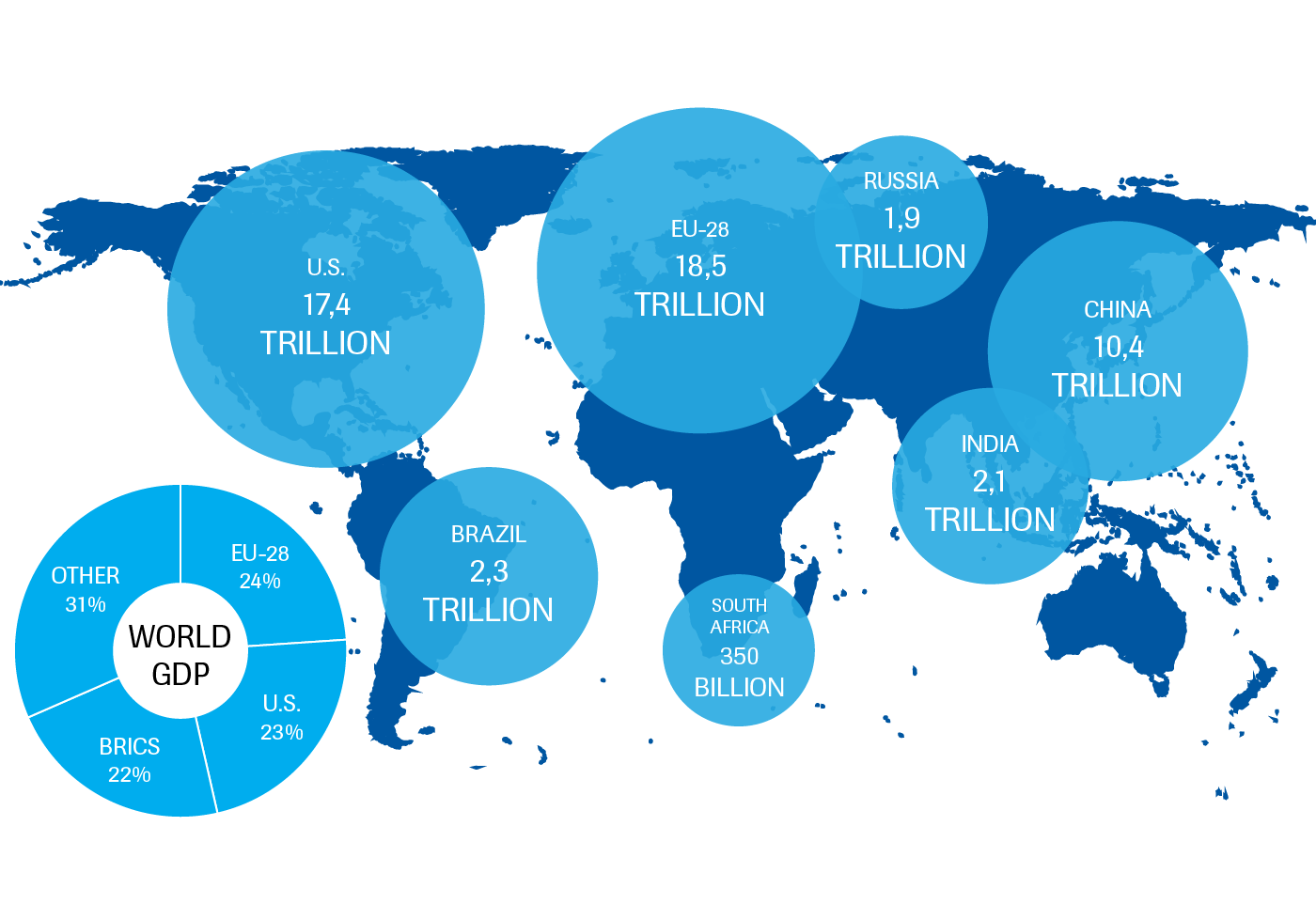 Рисунок 1. Экономическое влияние БРИКС (ВВП, в долл. США)Экономические проблемы ЕС идут рука об руку с сомнениями в мудрости и эффективности его внешней политики в отношении Восточной Европы и региона MENA. Предпочитаемые ЕС инструменты внешней политики (торговля и финансы) оказались неэффективными в поощрении демократизации на его южных и восточных границах. «Арабская весна 2010 года» была переименована в «арабские восстания»; Попытка ЕС связать Украину с «Европой» путем подписания амбициозного торгового соглашения с Киевом разожгла продолжающуюся гражданскую войну на востоке Украины (и предоставила России возможность захватить Крым). В обоих регионах ЕС не смог достичь своих основных внешнеполитических целей (демократия и верховенство закона). В действительности, напротив, оба региона стали более нестабильными и искалеченными гражданскими войнами, ростом крайнего национализма и религиозного экстремизма, а также страдают от общего экономического недуга. В свете этих событий ЕС оценивает свою стратегию с целью возмещения утраченного влияния.Хотя сейчас БРИКС переживает экономический спад и серьезные политические кризисы, тем не менее очевидно, что их динамичная экономика и стиль государственного управления бросают вызов влиянию ЕС. Недавно созданные АБИИ и НБР указывают на то, что страны БРИКС укрепляют свой предпочитаемый стиль принятия решений на основе консенсуса за счет усиления институционализации. Это произошло после более чем пяти лет создания сети координационных встреч лидеров, министров и представителей гражданского общества БРИКС. Новые банки не просто будут ссужать деньги Глобальному Югу, они будут делать это без каких-либо условий (таких как права человека, устойчивость и т.д.), Которые обычно прилагает Запад.Как справедливо заявила баронесса Эштон, это не просто вопрос экономической мощи, но также вопрос растущей уверенности в себе и амбиций БРИКС как развивающегося блока. Стратегия ЕС в отношении своих соседей (в основном организованная в рамках Европейской политики соседства 2004 года) основана на предположении, что ЕС может вовлечь эти страны в свою стратегическую орбиту, даже если перспектива членства в ЕС отрицается. Ожидалось, что это будет относиться к Восточному партнерству (ВП), а также к партнерам ЕС в Южном Средиземноморье. В обоих случаях уверенности в себе и амбиций ЕС был нанесен ряд серьезных ударов, что дало возможность странам БРИКС расширить свое влияние на традиционные стратегические территории ЕС.Очевидно, это особенно относится к глобальным игрокам в рамках БРИКС: Китаю; и Россия. Китай активно расширяет свое участие в регионе MENA, в основном руководствуясь собственными потребностями в энергии. За последние несколько лет ЕС и США сократили импорт сырой нефти из региона MENA, предоставив Китаю широкие возможности превратиться в крупного экономического партнера для Ближнего Востока и Северной Африки. Регион также постепенно становится растущим рынком для китайских товаров (в основном доступных потребительских товаров), что объясняет поддержку Пекином многих автократических правительств региона. Учитывая, что MENA - это регион с высоким уровнем риска и нестабильностью, Китай по-прежнему не хочет становиться настоящим стратегическим игроком, особенно на Ближнем Востоке, где ставки (и риски) наиболее высоки. Однако, поскольку экономические интересы Китая в регионе MENA будут продолжать расти (ожидается, что экспорт нефти в Китай удвоится к 2035 году), более активная политическая и стратегическая роль кажется почти неизбежной. Как говорит Керри Браун, «растущие экономические ставки Пекина в Персидском заливе обязательно будут идти рука об руку с растущей потребностью взять обеспечение этих ставок в свои руки». Арабская весна и продолжающиеся гражданские войны в Сирии и Ливии бросают Китаю те же проблемы, что и Запад. И хотя Китай сохранил нейтральную позицию по большинству вопросов (за исключением того, что он встал на сторону египетского «Братьев-мусульман» в 2011 году), его поддержка России в сирийском кризисе указывает на то, что БРИКС как стратегический фактор находится на подъеме.Сохраняющийся довольно сдержанный подход и политический профиль Китая в регионе MENA резко контрастирует с активной и дерзкой политикой России. Как стратегический преемник Советского Союза, Россия лишена геополитических ограничений Китая и активно использует группу БРИКС для расширения своей глобальной роли. С момента своего институционального создания (2006) Россия была главной движущей силой группы БРИКС. Москва рассматривает БРИКС как «новую модель глобального взаимодействия, построенную вне контекста старых разделительных линий Востока и Запада». Учитывая ее собственное хрупкое экономическое положение, Россия значительно выигрывает от экономической мощи Китая в БРИКС; И наоборот, Китай использует БРИКС как прикрытие для защиты своих национальных интересов в гостеприимной многосторонней обстановке.Влияние БРИКС на безопасность распространяется и на Западные Балканы. Следует отметить, что влияние БРИКС на безопасность не ограничивается Восточной Европой и регионом MENA, но также распространяется на Западные Балканы, территорию, которая якобы находится на пути к членству в ЕС. Поскольку президент Европейской комиссии Жан-Клод Юнкер ясно дал понять, что эти шесть стран Западных Балкан не присоединятся к ЕС до 2020 года, политические лидеры региона возлагают свои надежды на привлечение финансовых инвестиций и торговлю с тремя новыми геополитическими игроками: Россией; Китай; а также государства Персидского залива.	Таким образом, по результатам проведенного анализа можно сказать о том, что сотрудничество между развивающимися державами и БРИКС не только создает большие возможности для их собственного развития, но также укрепляет объединенные силы развивающихся стран, способствует изменениям в мировой структуре и способствует построению нового международного политического и экономического порядка. Сотрудничество между развивающимися державами и БРИКС имеет большое значение с точки зрения двусторонней и международной стратегии, политики, экономики и торговли, мира и безопасности, и культуры. Новые державы и Африка занимают одинаковые или схожие позиции по многим важным вопросам, таким как противодействие одностороннему подходу и упор на приоритет развития. Это имеет большое значение для содействия демократизации международных отношений и оказания влияния развивающихся стран на международные дела. В качестве партнера по развитию развивающиеся державы используют отношения сотрудничества в качестве связующего звена для открытия нового пространства для развития всех сторон и участников взаимоотношений. При этом, следует отметить, что каждый механизм такого сотрудничества развивается по своим принципам и закономерностям, имеет исключительно свои основания. Глава 3. БРИКС в мировой политике3.1. Статус и роль БРИКС в мировой политике	БРИК, а теперь и БРИКС, превратились из абстрактного формата во влиятельный форум на международной арене, и он стал не просто проявлением глобализации, но все в большей степени ключевым рычагом контроля глобальных процессов. Идея объединения крупнейших развивающихся экономик мира под термином BRIC (Бразилия, Россия, Индия и Китай) принадлежит Джеймсу О'Нилу, известному аналитику в области глобальных экономических исследований из ведущего инвестиционного банка США Goldman Sachs. В 2001 году О'Нил написал статью «Building Better Global Economic BRICs», в которой он ввел групповую аббревиатуру BRIC (взяв сходство с английским словом «brick» - кирпич). Следуя логике аббревиатуры, Казахстан, обладающий огромным потенциалом роста, мог бы стать новым членом БРИК «для полноты картины». Но сначала к альянсу присоединилась ЮАР, что придало организации трансконтинентальный характер.БРИКС за годы существования и развития находится в постоянном процессе трансформации. Однако необходимо подчеркнуть суть создания этого формата - консолидацию стран, которые, по прогнозам ведущих мировых аналитиков, станут самыми мощными экономиками мира в 21 веке. Это также приносит понимание критически важной роли БРИКС в глобальных процессах построения нового мирового порядка посредством консолидации международных усилий. Такой формат выполняет функцию «архитектора глобализации», закладывая основу для новой глобальной конструкции, построенной из «кирпичей», прочность которой будет зависеть от того, как долго будет стоять наш общий планетарный дом. Таким образом, формат БРИКС не может действовать в логике изоляции развивающегося мира от развитых стран Запада. Сила БРИКС и его цивилизационная миссия состоит в том, чтобы вывести консолидированные глобальные усилия на новый уровень «сильной волны» быстрорастущих экономик.Коллективное лидерство - это новый опыт, который цивилизация реализует в рамках БРИКС перед лицом глобализации. Задача БРИКС заключается в разработке новой глобальной модели управления, которая должна быть не однополярной, а консолидированной и конструктивной. Цель также состоит в том, чтобы избежать негативного сценария развертывания глобализации и начать сложное слияние глобальных растущих экономик, не нарушая и не нарушая единого финансового и экономического континуума мира. Важно и дальше идти по этому пути, а не препятствовать растущему потенциалу БРИКС за счет противостояния полюсов с Западом.Как можно охарактеризовать современный мир? В последнее десятилетие в международном академическом сообществе ведутся многочисленные дискуссии о современном мире и текущем мировом порядке. Некоторые эксперты считают, что, хотя власть США падает, мировой порядок остается прежним, поскольку международный порядок является либеральным и основан на лидерстве США, которое все еще хорошо работает. Он может ассимилировать растущие державы, такие как Китай, Индия и Бразилия. Таким образом, борьба между существующими и вновь возникающими державами ведется не за ее фундаментальные принципы, а за новые лидерские преимущества в ее рамках. Профессор из Принстона Джон Икенберри, один из ведущих стратегов на Западе, является одним из главных сторонников этой идеи.Но другие считают, что в мире царит хаос, и в Евразию наступает анархия. Так, Роберт Д. Каплан, ведущая фигура геополитики в США, опубликовал статью, в которой он советует США и Западу принять жесткие меры в отношении Китая и России и подготовиться к анархии в Евразии. Г-н Каплан считает, что и Китай, и Россия являются ревизионистскими державами, и они демонстрируют свои мускулы не потому, что они сильны, а потому, что они слабы. В то же время социальная ситуация в Центральной Азии может в ближайшем будущем принести своего рода арабскую весну. Так что же на самом деле происходит в мире?1. Крушение регионального порядка на Ближнем Востоке и распространение терроризма по всему миру. Продолжительный израильско-палестинский конфликт, беспорядки в Ираке и Сирии, рост ИГИЛ (организации, запрещенной в России), ближневосточный порядок также рушится, и его будет трудно восстановить. В долгосрочной перспективе нет ясного будущего.2. Европейские страны испытывают проблемы, связанные с их внутренней и международной политикой. Европа была решительным сторонником «арабской весны», но сейчас оказалась в ловушке кризиса беженцев. Кроме того, мусульманское население в Европе растет, и Европа внезапно превратилась в самый слабый регион для террористических атак, что еще больше ухудшает восстановление экономики и бросает вызов европейской социальной системе.3. Спад мировой экономики продолжается, но выход из него пока не найден. Это замедление распространилось из развитых стран на страны с развивающейся экономикой и привело к многочисленным социальным потрясениям. Нет никаких средств остановить нарастающий хаос во всем мире в будущем.4. Расхождение в стратегиях великих держав в отношении мирового порядка. США обнаружили, что Европа вряд ли лучший партнер, в отличие от Японии и других стран Азии. У европейских стран нет ни желания, ни возможности следовать за США, которые, в свою очередь, в настоящий момент, похоже, утратили свою великую стратегию.5. Наступление перелома для БРИКС в текущей ситуации. БРИКС больше не является группой в первоначальном значении, и ей необходимо пересмотреть свою идентичность и цели.На первый взгляд кажется, что у пяти стран БРИКС как многосторонней группировки мало общего. Они принципиально разные, и это нужно учитывать, прежде чем пытаться сблизиться. Эти пять стран представляют собой во многом разные политические системы: Китай - однопартийное государство; Управление в России сильно централизовано; Бразилия, Индия и Южная Африка - это демократии со значительным уровнем коррупции и / или этнической розни, с которыми еще предстоит столкнуться. Они также достигли разных уровней экономического развития; таким образом, Китай опережает группу в экономическом плане, включая торговлю. Кроме того, государства-члены различаются по доступным ресурсам, абсолютному потреблению и энергоемкости и имеют разные демографические тенденции. В Бразилии преобладает городское население, а в Индии по-прежнему преобладает сельское население. В России стареет население, в то время как Индия относительно молода. Однако в целом пять стран внесут большой вклад в рост мирового среднего класса. Члены БРИКС имеют принципиально разные статусы в рамках нынешнего мирового порядка. Таким образом, Россия и Китай являются признанными мировыми державами и имеют постоянное членство в Совете Безопасности ООН, в то время как Индия, Бразилия и Южная Африка стремятся только к глобальному влиянию и в настоящее время квалифицируются как региональные державы.Учитывая разную мощь и национальные интересы, определенное геополитическое расхождение по ряду вопросов неудивительно. Таким образом, широко разделяемая приверженность всех членов БРИКС принципу невмешательства не вылилась в единую позицию по многим международным вопросам. Например, Россия и Китай выступают против внешнего вмешательства в Сирию. С другой стороны, Бразилия и Индия заняли более тонкую позицию, в том числе проголосовали за осуждение жестокого подавления сирийским правительством протестующих.БРИКС обладает огромными природными ресурсами в одних регионах наряду с нехваткой ресурсов в других, также имеет разнообразную экологическую среду, большую и молодую базу населения и сталкивается с множеством социально-экономических проблем. Взятые вместе, эти факторы подчеркивают необходимость устойчивого и инклюзивного роста, который должен быть реализован посредством целенаправленных усилий как на внутренней, так и на внешней аренах. В этом контексте особое значение имеют два фактора - глобализация и изменение климата. Действительно, чтобы эффективно бороться с обеими тенденциями в более широком контексте проблем развития, потребуются адекватные и устойчивые ответы. На саммитах Конференции сторон, организованном Рамочной конвенцией Организации Объединенных Наций об изменении климата (РКИК ООН), можно наблюдать тенденции, указывающие на необходимость переосмысления многосторонних рамок для координации и сотрудничества в области изменения климата, устойчивого развития и инклюзивного роста. Фактически, каждый член БРИКС должен сотрудничать в формате БРИКС и за его пределами на многосторонних форумах, чтобы лучше сформулировать фундаментальные текущие требования для обеспечения внутренних социально-экономических преобразований. Эти шаги помогут эффективно справиться с критическим взаимодействием, описанным выше. В свою очередь, справедливость должна занимать центральное место в основе любых новых рамок перемен, а не второстепенно.Во все более глобализирующемся мире любой нации трудно оставаться изолированной. Некоторые события имеют трансграничный волновой эффект, что недавно было замечено как в Ливии, так и в Сирии. Члены БРИКС склонны разделять опасения относительно интервенционистских или гегемонистских тенденций. Политическая запутанность усугубляется появлением важных негосударственных субъектов, угрожающих международной безопасности. Ряд организаций, групп и даже отдельных лиц начинают оказывать значительное влияние на мир, и страны БРИКС должны позиционировать себя как якоря политических разговоров на глобальных встречах высокого уровня. Политическое значение БРИКС подкрепляется активным участием его пяти членов как в международных организациях (включая ООН, ВТО, МВФ и Всемирный банк), так и в неформальных объединениях (таких как Движение неприсоединения, Группа 77, G20 и АТЭС), а также в региональных организациях Европы, Азии, Африки и Латинской Америки. Таким образом, есть объективные возможности для «соучастия» с другими странами в построении справедливого мирового порядка и оказания системного влияния для определения повестки дня по широкому кругу вопросов - от глобальных до региональных, от устоявшихся до относительно новый.Страны БРИКС должны предоставить развивающимся странам жизнеспособную альтернативу лидерству. Чтобы продвинуться к развитию значимой роли в мировых делах и более активной роли в разрешении конфликтов, БРИКС должен создать платформу для соответствующей политики и механизмов реагирования на местные, региональные и международные политические и социальные потрясения, как недавно было отмечено в ситуация с так называемой «арабской весной». В то время как формирующийся многополярный мир может противопоставить развивающиеся и «западные» страны друг другу, члены БРИКС не собираются подниматься к руководству оппозиционного блока. БРИКС представляет собой коллективное стремление влиять на институты глобального политического и экономического управления и управлять ими, чтобы они отражали демографические и экономические реалии, а не просто соглашения после Второй мировой войны. В сфере международных отношений это предпочтение выражается в принципиально ином способе работы. Западная концепция «универсальной ответственности» иногда интерпретируется совсем по-другому в не западных частях мира. Страны БРИКС могут использовать свой коллективный голос для сохранения уважения к международному суверенитету в международных делах. Желание развитого мира вмешиваться во внутренние дела других стран может быть сдержано созданием и укреплением региональных сетей сотрудничества, которые могут уменьшить конфликты и подавить кризисы. Срочные реформы Совета безопасности ООН должны стать приоритетом в повестке дня БРИКС.В следующем параграфе мы освещаем вопросы, которыми занимаются различные заинтересованные стороны в рамках БРИКС и за их пределами, что означает, что группировка вызовет значительный интерес и импульс. Это, в свою очередь, будет способствовать достижению всеобъемлющей цели по созданию стабильной операционной структуры БРИКС на ближайшие десятилетия и одновременно приведет к ожидаемому сотрудничеству и сотрудничеству в других сферах интересов, которые могут быть развиты в рамках сотрудничества внутри БРИКС. Хотя эти области не должны входить в основную повестку дня БРИКС, должна появиться органически созданная динамика после того, как будут рассмотрены пять приоритетных областей, указанных в резюме. 3.2. Перспективы БРИКС в современной мировой политике Глобальное управление - важная часть международной системы. В определенном смысле то, как обращаться с нынешней международной системой, не только влияет на цели и эффективность глобального управления, но также тесно связано с коллективными действиями, предпринимаемыми БРИКС в процессе продвижения глобального управления.Взгляды стран БРИКС на нынешний мировой порядок не совсем совпадают. Например, президент России Владимир Путин на ежегодном собрании Валдайского клуба в 2015 году упомянул, что мировой порядок находится в состоянии беспорядка. Российский ученый Дмитрий Бадовский считает, что «речь президента Путина о референдуме в Крыму 18 марта 2014 г. была призвана призвать международное сообщество положить конец игнорированию однополярного мира и сформулировать новую норму международного порядка, основанную на истине, справедливость и уважение интересов всех стран».Многие индийские ученые также считают, что страны с формирующимся рынком и развивающиеся страны находятся в невыгодном положении в нынешней мировой системе, поэтому странам БРИКС следует объединиться и сотрудничать, чтобы изменить эту систему.25 сентября 2015 года президент Китая Си Цзиньпин заявил на встрече с президентом США Бараком Обамой: «Китай является участником, строителем, вкладчиком и бенефициаром нынешней международной системы.Реформа и улучшение нынешней международной системы не будут означать начать все сначала, но продвигать его в более справедливом и разумном направлении». 17 февраля 2017 года министр иностранных дел Китая Ван И отметил на 53-й Мюнхенской конференции по безопасности: «Мир не нарушен. международный порядок и система, установленные после Второй мировой войны, по-прежнему играют незаменимую ключевую роль в обеспечении мира и развития во всем мире, и их следует и впредь поддерживать и поддерживать». Это показывает, что странам БРИКС необходимо правильно оценивать характер нынешней международной системы, ее плюсы и минусы. Только на основе правильных суждений можно предпринять правильные действия в процессе продвижения глобального управления.В 2009 году лидеры четырех стран БРИК (Бразилия, Россия, Индия и Китай) после встречи в Екатеринбурге выступили с совместным заявлением, которое содержало всего 15 статей и 1500 китайских иероглифов. На встрече в Гоа в 2016 году было сделано 109 деклараций с использованием 12 500 китайских иероглифов. Хотя декларация встречи в Сямыне в 2017 году была сокращена до 71, длина декларации не уменьшилась (12 200 китайских иероглифов). Видно, что направления сотрудничества между странами БРИКС стремительно расширяются и его можно охарактеризовать как всеобъемлющее. Это, безусловно, отрадно, потому что стремление стран БРИКС к укреплению сотрудничества постоянно возрастает.Хотя страны БРИКС могут иметь разные представления о роли группы и о том, что она может означать для каждой из них, само собой разумеется, что любая согласованная повестка дня может быть лучше всего реализована, если БРИКС разработает согласованную и устойчивую основу для непрерывного взаимодействия. В то же время механизмы разработки политики должны быть динамичными и инклюзивными. Крайне важно, чтобы гибкость сохранялась и оставалась центральным элементом самой идеи БРИКС. В этом отношении важна роль узловых исследовательских организаций и аналитических центров.Возрождение традиционных систем и практики знаний.Слишком часто термины «развитый» и «слаборазвитый» вырываются из их строго экономического контекста и получают неоправданно широкую коннотацию. Это предубеждение является симптомом большего разрыва между западными знаниями и когнитивными системами и сложными реальностями развивающегося мира. Для БРИКС крайне важно сосредоточиться на возрождении традиционных знаний и практик в различных областях, таких как традиционная медицина, здравоохранение, сельское и водное хозяйство, а также методы проектирования и строительства. Обмен знаниями и опытом в области развития.Знания и опыт, которые БРИКС накапливает в ходе индивидуального развития, можно консолидировать и лучше использовать, если они будут активно делиться и адаптироваться во всей группе. Могут быть созданы официальные институты обмена знаниями. Это может происходить через структурированные банки знаний или взаимные стипендии и программы обучения. Следует развивать более широкие каналы связи на всех уровнях.Обмен технологиями и инновациями.БРИКС следует более активно поддерживать исследования и финансирование инноваций и технологий. Первыми полезными шагами здесь могли бы стать обмен информацией о научно-технической политике и программах, а также разработка совместных долгосрочных проблемно-ориентированных проектов сотрудничества. Совместные исследования открывают значительные возможности в таких приоритетных областях, как аэронавтика и исследования космического пространства, высокоскоростные транспортные средства, микроэлектроника и информационные технологии, нанотехнологии, продовольственная безопасность и устойчивое сельское хозяйство, биотехнологии, медицина, финансы и страхование рисков хеджирования, разведка минеральных ресурсов, дистанционное зондирование, изменение климата, водные ресурсы и технологии очистки воды. БРИКС должен коллективно способствовать улучшению организационной, правовой, финансовой и кадровой поддержки научно-технического и инновационного сотрудничества. Начиная с создания высокотехнологичных территорий / научных парков и инкубаторов, создания общих технологических платформ, стимулирования совместных инвестиций в развитие высоких технологий, исследовательских и инновационных центров, БРИКС может создать условия для плавного перехода технологий к производству передовых промышленных товаров. Как минимум, члены БРИКС могут получить взаимную выгоду от документирования, стандартизации и обмена информацией относительно инновационных практик. Точно так же члены могут извлечь выгоду из изучения эффективности различных финансовых и нефинансовых инструментов политики, которые сейчас используются для стимулирования инновационной деятельности. В то же время уже есть значительные внутренние потоки технологий и опыта, происходящие через деятельность транснациональных компаний. Страны БРИКС должны сотрудничать, чтобы ускорить трансграничный обмен и передачу технологий. Помимо частных НИОКР и инноваций, страны БРИКС также могут обмениваться опытом налаживания связей между промышленностью и университетами. Им следует обмениваться информацией о законах об интеллектуальной собственности, которые защищают ИС и в то же время поощряют внедрение и распространение новых технологий. Помимо экономических выгод от таких действий, БРИКС может также использовать взаимопонимание и силу для формирования режима ТРИПС под эгидой ВТО.Соответствующие и объективные тесты.Странам БРИКС необходимо контекстуализировать доминирующие системы / агентства сравнительного анализа и рейтингов, которые имеют западное происхождение. Эти системы ориентированы на продукты и услуги, происходящие из определенного контекста. Группе необходимо разработать и популяризировать рейтинговые системы и критерии БРИКС - от оценок эффективности корпоративного управления до стандартов рынка капитала. Такие контрольные показатели и нормативные руководящие принципы могут также применяться в других сферах, таких как сельскохозяйственное производство, фармацевтика и корпоративное управление, в контексте развивающихся стран.Региональные рамки.Страны БРИКС являются лидерами в своих регионах и окружены кластером более мелких соседей. На геополитическом уровне это несоответствие может иногда приводить к региональной напряженности. Однако это также предоставляет значительные возможности для более мелких соседей извлекать выгоду из внешнего роста и развития. Необходимо разработать синергетические региональные экономические рамки и рамки развития, которые учитывали бы суверенитет в рамках более широкой парадигмы роста.Культурный обмен.Сейчас широко признано, что БРИКС необходимо выйти за рамки ежегодной встречи лидеров. Это может быть достигнуто путем организации различных мероприятий и обменов между людьми. Они могут быть в сфере культурных обменов и проводиться либо на платформе БРИКС, либо на более крупных международных площадках, таких как ЮНЕСКО. В более долгосрочной перспективе странам БРИКС необходимо совместно работать над определенной степенью стандартизации образовательных программ и, если возможно, изучить вопросы, связанные с взаимным признанием аккредитации друг друга. Расширение сотрудничества в спорте может также предоставить возможности для улучшения культурного взаимопонимания. Следует наладить официальное взаимодействие с уже существующими программами и органами по лидерству, такими как программы по лидерству молодежи и парламентские команды. БРИКС должен поддерживать многосторонние проекты молодежных организаций государств-членов и пытаться создать Форум молодых лидеров с регулярным обменом между парламентариями. Можно также предусмотреть аналогичный форум для профессионалов СМИ и журналистов. Следует обратить внимание на путешествия и туризм между странами-членами. Визовые и туристические процессы можно было бы упростить и ускорить. Со временем такие действия могут создать «мягкие» связи между странами БРИКС, которые помогут укрепить сотрудничество и коллективное достижение долгосрочного видения.Однако БРИКС должен что-то делать, а не что-то делать в процессе продвижения глобального управления. Только путем уточнения целей и сосредоточения внимания на ключевых моментах можно добиться наибольшего эффекта в процессе продвижения глобального управления. С точки зрения текущей ситуации в области глобального управления, странам БРИКС следует определить следующие области сотрудничества:Один из них - энергично продвигать управление глобальной торговлей. Управление глобальной торговлей сталкивается с множеством сложных вопросов, самая важная из которых заключается в том, как как можно скорее завершить Дохинский раунд переговоров. Нет никаких сомнений в том, что длительная задержка Дохинского раунда переговоров также наносит ущерб странам БРИК. С одной стороны, страны БРИКС должны призвать развитые страны пойти на уступки и способствовать улучшению отношений Север-Юг; с другой стороны, страны БРИКС должны также усилить координацию и консультации, чтобы минимизировать свои внутренние разногласия.Например, по таким вопросам, как открытие сельскохозяйственных рынков, страны БРИКС должны достичь консенсуса в максимальной степени, иначе они не смогут конкурировать с развитыми странами.Второй - это активное реагирование на новые ситуации в глобальном управлении климатом после выхода США из «Парижского климатического соглашения». После того, как Трамп вошел в Белый дом, Соединенные Штаты вышли из «Парижского климатического соглашения». Такое поведение ослабляет усилия человеческого общества по реагированию на изменение климата, но также объективно предоставляет редкую возможность для БРИКС и других стран играть более важную роль в области управления климатом. Поскольку выбросы углерода тесно связаны с перспективами развития стран БРИКС, они также связаны с обещанным принципом «общей, но дифференцированной» ответственности. Следовательно, в нынешней особой ситуации страны БРИКС должны не только больше консультироваться и координировать свои действия внутри страны, но и больше сотрудничать с Европейским союзом, островными странами и другими заинтересованными сторонами, а также заставлять Соединенные Штаты изменить свой курс с помощью таких средств, как международное сотрудничество. давление на США.В-третьих, продолжать продвигать реформу системы международного финансового управления. После пятилетней задержки Конгресс США, наконец, утвердил план реформы Международного валютного фонда 18 декабря 2015 года. Но это не означает, что реформа международной финансовой системы завершена. В целях дальнейшего укрепления легитимности и эффективности Международного валютного фонда и Всемирного банка страны БРИКС должны продолжать координировать свои позиции и укреплять сотрудничество с другими членами G20 для продвижения реформы международной финансовой системы, особенно реформы структуры управления.Идея, выдвинутая Чжоу Сяочуанем, управляющим Народного банка Китая, состоит в том, чтобы «создать международную резервную валюту, которая не связана с суверенными государствами и может поддерживать долгосрочную валютную стабильность», что еще не стало реальностью. Хотя пока неизвестно, станет ли эта идея реальностью, страны БРИКС не должны отказываться от нее, а должны в полной мере использовать возможность юаня войти в корзину, и каждая из них должна сделать все возможное, чтобы работать вместе. и много работать.Как быть в отношениях между БРИКС и другими международными организациями. Бразилия, Россия, Индия, Китай и Южная Африка являются не только членами БРИКС, но также членами G20 и Организации Объединенных Наций. Факты показали, что предложения и предложения, касающиеся глобального управления, выдвинутые пятью странами БРИКС, аналогичны или идентичны в определенной степени предложениям и предложениям, выдвинутым G20 и Организацией Объединенных Наций. Это означает, что пять стран должны не только продвигать глобальное управление в рамках БРИКС, но и активно участвовать в глобальном управлении в рамках G20 и Организации Объединенных Наций. Следовательно, пять стран должны серьезно подумать, как бороться с этой множественной идентичностью.Авторитет Группы двадцати и Организации Объединенных Наций дополняет и дополняет процветание БРИКС. Это означает, что страны БРИКС должны не только выдвигать предложения и планы, отражающие их собственные ценности, но также поддерживать авторитет и целостность G20 и Организации Объединенных Наций и избегать нестандартных и «разных дверей».Фактически, с точки зрения содействия глобальному управлению, содействия активному восстановлению мировой экономики, реализации «Повестки дня в области устойчивого развития на период до 2030 года» Организации Объединенных Наций, противодействия протекционизму, содействия глобальной торговле и инвестициям и укрепления многосторонней торговой системы, страны БРИКС и 20 стран Слоган и цель группы точно такие же. Поэтому страны БРИКС должны укреплять сотрудничество с «Группой двадцати» и работать вместе, чтобы цели, преследуемые обеими сторонами, стали общими.В последние годы механизм сотрудничества БРИКС постоянно совершенствовался, и была сформирована многоуровневая структура для осуществления прагматического сотрудничества в широком спектре областей, во главе с встречами лидеров, при поддержке высокопоставленных представителей по вопросам безопасности и иностранных встречи министров. Общие интересы стран БРИКС продолжают расти, база для сотрудничества продолжает расширяться, импульс сотрудничества продолжает расти, а коммуникация и координация в основных международных делах продолжают укрепляться. Они стали важной движущей силой мирового экономического роста, улучшение глобального экономического управления и содействие демократизации международных отношений.Возвышение стран БРИКС сопровождается энергичным развитием экономики, ориентированной на экспорт и внешний спрос. Однако с постепенным ослаблением глобального внешнего спроса внутренняя движущая сила, способствующая быстрому развитию стран БРИКС, постепенно ослабла, наложившись на нее. о дальнейшем накоплении внутренних долгосрочных структурных проблем Ограничивая потенциал экономического роста, внутренние тенденции стран БРИКС постепенно расходятся. Эпидемия усугубила влияние на страны БРИКС. Источники средств к существованию внутри страны были подорваны, а внешние экологические проблемы усилились, что в разной степени влияет на процесс реформ, в результате чего будущие реформы в различных странах будут сталкиваться с большим сопротивлением и дальнейшая дифференциация перспектив риска. За исключением общей контролируемой ситуации в России, риски трех других стран находятся наверху. Структурная реформа является ключом к трансформации моделей их экономического роста.В контексте глобального экономического спада и нормализации китайско-американских конфликтов механизм сотрудничества БРИКС сталкивается с беспрецедентным давлением, включая давление внутреннего экономического спада, реформ и развития, а также стратегии развития различных стран в рамках влияние внешней среды Конфликт. Хотя это стало беспрецедентным испытанием для будущих перспектив развития механизма сотрудничества БРИКС, оно также дает возможность и необходимость для дальнейшего укрепления сотрудничества.Быстрое развитие экономики Китая и разворачивающаяся игра между Китаем и США изменили роль Китая в механизме БРИКС. С точки зрения Китая, полагаться на механизм сотрудничества БРИКС для дальнейшего углубления экономической и торговой зависимости со странами БРИКС, а затем способствовать улучшению двусторонних и многосторонних политических отношений с развивающимися странами, представляется более стратегическим в нынешней геополитической структуре. Заключение БРИКС, как неформальное трансрегиональное объединение, оказывает очень весомое влияние на систему международных отношений в наше время. Это затрагивает в первую очередь экономическую сферу, вопросы политики и безопасности. При этом, группа БРИКС на международной арене стремится отстаивать свои национальные интересы, для этого активно странами-участниками используются свои альтернативные рычаги политического влияния посредством создания собственных экономических институтов. Преодоление проблем институционализации стран БРИКС может быть возможным посредством включения внутренних и/или внешних факторов влияния. Говоря о внутренних факторах, мы имеем в виду в первую очередь инициативы стран-участников БРИКС относительно расширения формата деятельности, в то время, как внешние аспекты касаются вероятностного обострения отношений со странами ЕС и/или США, что в свою очередь может послужить фактором преобразования формата группы БРИКС по типу международных организаций. В условиях современности группировка БРИКС развивается в двух направлениях – экономическом и стратегическом. Экономическая динамика, по всей видимости, представляется результатом влияния глобализационных тенденций. Собственно, скорее всего именно это и послужило фактором образования группы БРИК в 2001 году, первым составом которой было четыре страны – Бразилия, Индия, Китай и Россия. Сегодня в условиях 2020 года группа БРИКС демонстрирует такие показатели и темпы экономического роста, которые значительно превосходят те же показатели в странах «Большой семерки». Это говорит о том, что БРИКС представляется прямым наследником глобализированной экономики. Hазвитие БРИКС уже существенно изменило глобальную политическую сцену. Экономический размер ее членов гарантирует, что их мнение имеет значение - по крайней мере, когда речь идет о глобальной экономике или мягких политических вопросах. В то время как все развивающиеся державы усилили свои позиции на мировой арене в результате глобального финансового кризиса, расширение сотрудничества и, в частности, формирование БРИКС следует рассматривать как некий «мультипликатор мощи». Сила БРИКС, как объединенного образования кажется более мощной, чем сумма его частей. Рычаги, которыми, по всей видимости, обладает БРИКС, порождают ожидания того, что в ближайшем будущем и, по крайней мере, в отношении вопросов, представляющих общий интерес, мнения и предложения БРИКС.В течение последних трех десятилетий мир стал свидетелем постепенного изменения положения дел после Второй мировой войны. За распадом Советского Союза в начале 1990-х годов. Последовало не только усиление асимметрии мощи Америки по отношению к другим игрокам, но также и постепенное появление нескольких региональных держав из развивающихся стран, важность которых достигла исторического значения. вершина горы. Более того, глобальные события, такие как финансовый кризис 2008 года, привели к ускорению и усилению влияния новых держав в международной системе. Это влияние часто отражается в заявлениях, политике и инициативах таких стран, как Бразилия, Китай и Россия, направленных на решение региональных и глобальных проблем.Постепенное появление новых игроков в мировой политике в основном основывалось на отличных экономических показателях этих государств. В высоко-конкурентной глобальной среде эти страны достигли высоких темпов роста, поддерживаемых значительным положительным сальдо торгового баланса и стабильным увеличением валютных резервов. Следовательно, они приобрели центральную роль на мировой экономической арене, поскольку оба они вносят значительный вклад в темпы роста мировой экономики и финансируют бюджетный дефицит развитых стран в (в основном) Северной Америке и Европе. Поскольку текущий долговой кризис в основном напрямую влияет на развитый мир, относительное положение стран с огромными возможностями финансирования, таких как Китай, по сравнению с другими странами улучшается. За этим развитием последовало дополнительное событие, имеющее важное значение для глобальной политики: институционализация форума, посвященного расширению сотрудничества и координации, а также формулированию общих позиций среди развивающихся держав. В частности, Бразилия, Россия, Индия и Китай договорились в течение 2009 года регулярно встречаться для обсуждения глобальных проблем и координации своей деятельности. К этой группе государств в 2011 году была добавлена ​​Южная Африка, что дало жизнь группе БРИКС, впервые сформулированной аналитиком Goldman Sachs в 2001 году. В рамках этого нового форума пять стран-участниц не только обсуждают и соглашаются на общие позиции по финансовым вопросам, но они также затрагивают глобальные политические вопросы, такие как случай Ирана и реформа Совета Безопасности ООН.Формулировка БРИКС и повторение его ежегодных встреч вызвали смешанные чувства на мировой арене. Факты свидетельствуют о том, что международная валютно-финансовая система требует более тесного сотрудничества между крупными державами для поддержания стабильности, и в этом смысле формирование БРИКС должно сделать глобальное управление более эффективным, что имеет решающее значение.Список литературы1. Бирюков С.В., Рябова Е.Л. Ретро-консерватизм Жаира Бользонару, судьбы БРИКС и перспективы многополярного мира // Этносоциум. – 2019. – С. 89-99.2. Борзова А.Ю. Стратегии Бразилии в области содействия развитию // Вестник международных организаций. - 2015. - Т.10. - № 3. - С. 156-169. - DOI: 10.17323/1996-7845-2015-03-156. 3. Виноградов А.В. Российско-китайские отношение: между Европой и Индо-Пасификой (часть I) // Сравнительная политика. – 2018. - № 4. – С. 101-127.4. Глобальные регионы мира / под ред. А.Д. Воскресенского (в печати). 8. Gilsen J. Asia Meets Europe: Interregionalism and the Asia-Europe Meeting, Cheltenham: Edward Elgar, 2002.5. Го Ечжоу, Луан Цзяньчжан, Цай Чуньлинь. Отчет о сотрудничестве и развитии БРИКС // Книжный мир. – 2019 (на китайском языке). 6. Го Цин, Чэнь Вэйгуан. Исследование двустороннего и многостороннего сотрудничества в рамках БРИКС с 2013 года: с точки зрения Китая // Отчет о развитии БРИКС. – 2008 (на китайском языке).7. Джин Мейтонг. Анализ роли стран БРИКС в участии в глобальном управлении. – 2018. – P. 1-53.8. Кудлай М.Д., Ющенко О.И. Отношения России и Бразилии в рамках БРИКС: проблемы и перспективы развития. – 2016. – С. 69-71. 9. Лан Цзянсуэ. Китайско-индийские отношения ослабли, но скрытые опасности все еще существуют // Исследовательский отчет по международным проблемам (2018-2019). – 2019. – С. 381-292. 10. Ларионова М. БРИКС в системе глобального управления / М. Ларионова // Международная жизнь. - 2011. - № 6. 11. Ларионова М.В. «Группа двадцати», БРИКС и АТЭС в системе международных институтов. Хорошие новости для глобального управления // Вестник международных организаций. - 2018. - Т.13. - № 1. - С. 7-33. - DOI: 10.17323/1996-7845-2018-01-01. 12. Ларионова М.В. Модель обеспечения баланса реальных и прогнозируемых внешних условий, и национальных приоритетов страны-председателя для формирования предложений к повестке дня «двадцатки», «восьмерки» и БРИКС // Вестник международных организаций. - 2012. - Т.7. - № 4. - С. 7-17. 13. Ларионова М.В. Председательство ЮАР в БРИКС. Региональная держава у руля глобального объединения // Вестник Российского университета дружбы народов. Серия: Международные отношения. - 2015. - № 1. - С. 125-134. 14. Ларионова М.В. Российское председательство в БРИКС: модели взаимодействия с международными институтами // Вестник международных организаций. - 2016. - Т. 11. - № 2. - С. 113-139. - DOI: 10.17323/1996-7845-2016-02-113. 15. Ли Цинси. Анализ нынешних специальных стратегических отношений между Китаем и Россией. – 2016. – 16. Ло Цзя. Страны БРИКС в инновациях глобального управления с 2008 года: роли, роли и стратегии // Отчет о развитии БРИКС (2017). – 2018.17. Лу Пинг. Analyzing BRICS Cooperation from the Johannesburg Summit: The Perspective of Russia // Journal of Latin American Studies. – 2018. - № 6. – P. 46-65.18. Луков В. БРИКС — фактор глобального значения // Международная жизнь. - 2011. - № 6. 19. Мартынов Б. БРИКС — заря новой эры или business as usual? // Индекс безопасности. - 2011. - № 3 (98).20. Механизм сотрудничества Бразилии и БРИКС // Social Science Digest. – 2017. - № 9. – P. 23-25.21. Мехова Я.В. Сотрудничество России и Бразилии в рамках БРИКС.  – 2013. – С. 45-52. - URL: https://proxy.library.spbu.ru:3693/item.asp?id=24355762 (дата обращения (20.03.2021).22. Михеева Н.М. Россия – Китай – Индия: трансформация национальных интересов. – 2010. – С. 240-249. – URL: https://proxy.library.spbu.ru:3693/item.asp?id=16822190 (дата обращения (20.03.2021).23. Окунева Л.С., Арапова Е.Я. БРИКС на мировой арене: новации современного этапа // Сравнительная политика. - 2017. - Т.8. - № 4. - С. 147-157. - DOI: 10.18611/2221-3279-20178-4-147-157.24. Перспективы и стратегические приоритеты восхождения БРИКС. Научный доклад к VII саммиту БРИКС (Под ред. В.А. Садовничего, Ю.В. Яковца, А.А. Акаева). - М.: МИСК - ИНЭС - НКИ БРИКС, 2014. - 388 с. 25. Пэн Янгхуи. Развитие и построение китайско-индийских отношений в новую эпоху. – 2019. – URL :http://proxy.library.spbu.ru:3072/KCMS/detail/detail.aspx?dbcode=CMFD&dbname=CMFD202001&filename=1019084828.nh&v=MjU1MjR1eFlTN0RoMVQzcVRyV00xRnJDVVI3cWZZK2R1RnlEblViekFWRjI2RjdPd0d0bk9wNUViUElSOGVYMUw= (дата обращения (20.03.2021). 26. Сафонкина Е.А. Китайское председательство в БРИКС в 2017 г.: расширяя горизонты сотрудничества // Вестник Российского университета дружбы народов. Серия: Международные отношения. - 2018. – Т.18. - № 2. - С. 356-367. - DOI: 10.22363/2313-0660-2018-182-356-367.27. Сафонкина Е.А. Председательство Индии в БРИКС в 2016 г. // Азия и Африка сегодня. - 2017. - № 7. - С. 15-20.28. Стратегия развития БРИКС и приоритеты для России: докл. к XXI Апр. междунар. науч. конф. по проблемам развития экономики и общества, Москва, 2020 г.; под науч. ред. Т.А. Мешковой; Нац. исслед. ун-т «Высшая школа экономики». - М.: Изд. дом Высшей школы экономики, 2020. - 194 с.29. Тан Юншен, Жэнь Цзяньтао. Новые тенденции, новые возможности и новые перспективы мирового политического развития. – 2019. – DOI: 10.19780/j.cnki.2096-0484.2019.03.001. 30. Торопчин Г.В. От Гоа до Сямэня. О некоторых аспектах политического сотрудничества в рамках БРИКС // Вестник международных организаций. - 2017. - Т.12. - № 1. - С. 174-188. - DOI: 10.17323/1996-7845-2017-01-174. 31. Трохова Е.В. Стратегические направления и проблемы развития многостороннего сотрудничества стран БРИКС // Экономика и предпринимательство. – 2017. – № 3-1. – С. 46-49. - URL: https://proxy.library.spbu.ru:2228/item.asp?id=29005009 32. Чен Чен. Сотрудничество БРИКС в рамках корректировки внешней политики Бразилии // Policy Brief. – 2019. – С. 18-19.33. Чен Цзянью. Структура отношений и путь влияния между Механизмом БРИКС и двусторонними отношениями между Китаем и Индией. – 2016. – С. 19-39.34. Чжан Чаоже. Индийско-пакистанские отношения в 2014 году: плохие перемены 2014 Индийско-пакистанские отношения: улучшенные, но не лучшие. – 2015. – С. 64-78. – DOI: 10.16717/j.cnki.53-1227/f.2015.03.006.35. Чжэн Чжао. Влияние «БРИКС» на международный ландшафт. – 2011. – С. 1-53.36. Чжу Тяньсян. Страны БРИКС привержены расширению сотрудничества Юг-Юг. – 2019. – P. 1-2. 37. Цзян Шисюэ. Как увеличить влияние стран БРИКС // China Investment. – 2017. - № 15. – P. 38-39.38. Цзян Шисюэ. Статус и роль стран БРИКС в глобальном управлении. – 2017. – P. 29-32. DOI:10.19422/j.cnki.ddsj.2017.10.007.39. Ю Чанцзян. Обзор российской дипломатии в БРИКС // Siberian Studies. – 2014. - № 6. – P. 37-40.40. Ян Лэй. Россия и развитие механизма БРИКС // Social Science Digest. – 2017. - № 9. – С. 20-22.41. Chen Xiaoping. To Resume Indo-Pak Peace Process: Dynamics and Obstacles. – 2010. – P. 9-14. – DOI: 10.13252/j.cnki.sasq.2010.04.003.42. Goldman’s O’Neil: Time to Move Beyond BRICs. Market Pulse. 21.11.2011. URL: http://www.marketwatch.com/story/goldmans-oneill-time-to-move-beyond-brics-2011-11-21 (дата обращения (20.03.2021).43. Kickbusch I. (2014) BRICs contributions to the global health agenda. Bull World Health Organ: 92 (6): 463-464. 44. O’Neill J. Building Better Global Economic BRICs / Global Economics, Paper No.66, 30th November 2001. 45. Peitz L. The BRICs: Rhetoric or Reality. – URL: https://www.e-ir.info/2015/12/22/the-brics-rhetoric-or-reality/ (дата обращения (20.03.2021).46. Reiterer M. Asia-Europe Meeting (ASEM): Fostering the Multipolar World Order through Inter-regional cooperation/ Asia Europe Journal. 2009. No.7.47. Roberts C. Building the New World Order BRIC by BRIC / The European Financial Review, FebruaryMarch 2011.48. The BRICS as a Security Challenge in Multilateral Forums. – URL: https://www.clingendael.org/pub/2015/the_brics_as_an_eu_security_challenge/1_the_brics_as_a_security_challenge_in_multilateral_forums/ (дата обращения 12.02.2021). 49. Voskressenski, A. The Three Structural Stages of Russo-Chinese Cooperation after the Collapse of the USSR and Prospects for the Emergence of a Fourth Stage. 2012. Eurasian Review, Vol. 5, November.50. Wang Yuming. Political and Security Cooperation among BRICS States in New Situation of Global Governance. – 2019. – DOI:10.19422/j.cnki.ddsj.2019.12.00151. Zang Xiuling, Wang Yue. The Influence of BRICS’ Rise and Cooperation on the Transformation of the International System // Theory Journal. – 2018. - № 5. P. 78-88. DOI：10.14110/j.cnki.cn-37-1059/d.2018.05.012Источники: 52. Бюллетень Национального комитета по исследованию БРИКС, декабрь 2018. - № 98. Национальный Комитет по исследованию БРИКС, Россия. - URL:http://www.nkibrics.ru/system/asset_bulletins/data/5c38/9746/6272/697a/ca68/0000/original/%D0%B1%D1%8E%D0%BB%D0%BB%D0%B5%D1%82%D0%B5%D0%BD%D1%8C_98_%D0%BD%D0%B0_%D1%81%D0%B0%D0%B8%CC%86%D1%82.pdf?1547212614 (дата обращения (20.03.2021).53. Совместное заявление о стратегическом партнерстве Российской Федерации и Южно-Африканской Республики // Президент России. -2018. – URL: http://kremlin.ru/supplement/5325 (дата обращения 11.4.2020).54. Стратегия национальной безопасности Российской Федерации до 2020 года // Министерство иностранных дел России. – 2009. - URL: http://cn.mid.ru/foreign_policy/founding_document/303?sphrase_id=5433 (дата обращения (20.03.2021).55. Выступление государственного советника и министра иностранных дел Ван И на церемонии открытия Симпозиума по международной ситуации и дипломатии в Китае в 2019 году. – URL: https://www.fmprc.gov.cn/web/wjbz_673089/zyjh_673099/t1724297.shtml на китайском языке (дата обращения (20.03.2021).56. Дурбанская декларация пятой встречи лидеров БРИКС // Министерство иностранных дел Китая. - 2013. - URL: https://www.fmprc.gov.cn/web/ziliao_674904/1179_674909/t1026097.shtml (дата обращения (20.03.2021).57. Четвертая встреча лидеров стран БРИКС «Делийская декларация» // Министерство иностранных дел Китая. – 2012. – URL: https://www.fmprc.gov.cn/web/gjhdq_676201/gjhdqzz_681964/jzgj_682158/zywj_682170/t918949.shtml (дата обращения (20.03.2021).58. Санья Декларация третьей встречи лидеров БРИКС//Министерство иностранных дел Китая. – 2011. – URL: http://www.gov.cn/ldhd/2011-04/14/content_1844034.htm (дата обращения (20.03.2021).59. Совместный доклад РСМД, ИДВ РАН и Фуданьского университета-2019. – С. 3-33. - URL: https://russiancouncil.ru/papers/Russia-China-Report46-Cn.pdf (дата обращения 11.4.2020).60. Седьмая встреча лидеров стран БРИКС «Уфимская декларация» // Министерство иностранных дел Китая. – 2015. – URL: https://www.fmprc.gov.cn/web/gjhdq_676201/gjhdqzz_681964/jzgj_682158/zywj_682170/t1282065.shtml (дата обращения (20.03.2021).61. Форталезская декларация шестой встречи лидеров БРИКС // Министерство иностранных дел Китая. – 2014. – URL: http://www.xinhuanet.com/world/2014-07/17/c_126762039.htm (дата обращения (20.03.2021).62. Декларация 11-й встречи лидеров БРИКС с Бразилией. -2019. – URL: http://www.gov.cn/xinwen/2019-11/15/content_5452209.htm (дата обращения (20.03.2021). 63. Совместное заявление Китайской Народной Республики и Российской Федерации о развитии всестороннего стратегического партнерства сотрудничества в новую эпоху // Министерство иностранных дел Китая. – 2019. - URL: http://ru.china-embassy.org/chn/zxdt/t1670118.htm (дата обращения (20.03.2021).64. Action Plan to Strengthen the Strategic Partnership Between India and Brazil // Ministry of external affairs goverment of India. – 2020. – URL: https://mea.gov.in/bilateral-documents.htm?dtl/32327/Action_Plan_to_Strengthen_the_Strategic_Partnership_Between_India_and_Brazil (дата обращения (20.03.2021).65. Декларация десятой встречи лидеров стран БРИКС (полный текст) // Министерство иностранных дел Китая. – 2018. – URL: https://www.fmprc.gov.cn/web/ziliao_674904/1179_674909/t1580647.shtml4 (дата обращения (20.03.2021).66. Декларация лидеров БРИКС // Министерство иностранных дел Китая. – 2017. - URL: http://www.mofcom.gov.cn/article/zt_jzfh/ImportNews/201709/20170902638271.shtml (дата обращения (20.03.2021).67. Восьмая встреча лидеров стран БРИКС «Гоа декларация» // Министерство иностранных дел Китая. – 2016. - URL: http://www.bricschn.org/2017-06/23/c_129639608.htm (дата обращения (20.03.2021).